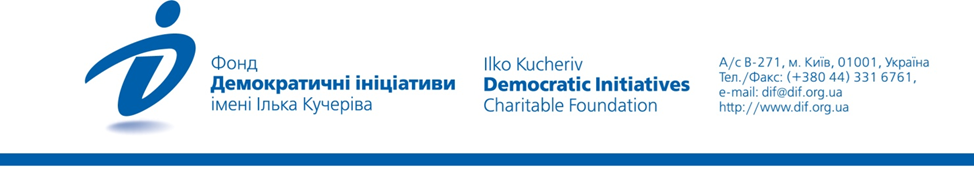 Як змінилися уподобання та інтереси українців до засобів масової інформації після виборів 2019 р. та початку пандемії COVID-19Аналітичний звітВересень 2020Фонд «Демократичні ініціативи» імені Ілька Кучеріва – незалежна громадська дослідницька організація, заснована в 1992 році. Наша місія полягає в проведенні досліджень задля підтримки трансформації українського громадянського суспільства, переходу до демократичного врядування та інтеграції України до Європейської та Євроатлантичної спільноти. З 1992 року «ДІФ» провів близько 50 загальнонаціональних опитувань громадської думки, 17 національних екзит-полів, 34 регіональних опитування, та більше ніж 200 експертних опитувань, фокус-груп, групових опитувань з різних питань.Дане дослідження проведене на замовлення ГО «Детектор Медіа» Фондом «Демократичні ініціативи імені Ілька Кучеріва» спільно  із соціологічною службою Центру Разумкова з 14 по 19 серпня 2020 року в усіх регіонах України за винятком Криму та окупованих територій Донецької та Луганської областей. Опитано 2022  респондентів віком від 18 років методом інтерв’ю «обличчям до обличчя» за місцем проживання респондентів за вибіркою, що репрезентує доросле населення. Теоретична похибка вибірки не перевищує 2,3%.У дослідження дані наводяться для України в цілому й окремо для 4-х макрорегіонів України. Склад макрорегіонів: Західний макрорегіон – Волинська, Рівненська, Львівська, Івано-Франківська, Тернопільська, Закарпатська, Хмельницька, Чернівецька області; Центральний макрорегіон – Вінницька, Житомирська, Сумська, Чернігівська, Полтавська, Кіровоградська, Черкаська, Київська області, м. Київ, Південний макрорегіон – Миколаївська, Херсонська, Одеська області, Східний макрорегіон – Дніпропетровська, Донецька,  Луганська, Запорізька і Харківська області.Для порівняння у дослідженні використано результати Всеукраїнських соціологічних опитувань, які проводилося Київським міжнародним інститутом соціології у лютому 2018 та лютому 2019 року на замовлення ГО «Детектор Медіа».Відповідальні за підготовку дослідження – аналітики Петро Бурковський, Андрій Сухарина. До роботи над даними опитування був залучений стажер Микита Сімонов.ЗМІСТРОЗДІЛ І. СТРУКТУРА СПОЖИВАННЯ ІНФОРМАЦІЇ І АНАЛІЗ УПОДОБАНЬ УКРАЇНСЬКОЇ АВДИТОРІЇ (С. 4)На тлі пандемії зростає попит на інформацію та розшарування авдиторії ЗМІ за віком (С. 4)Телебачення: масовий глядач стає більш вимогливим (С. 10)FACEBOOK: все ще лідер, але конкуренція зростає  (С. 17)Глядацькі запити: роби інфотейнмент, або помри! (С. 21)Тільки перші та найкращі: ЗМІ як «Блискавка» МакКвін (С. 27)Віртуальний Колізей: люди хочуть «крові корупціонерів» (С. 32)РОЗДІЛ ІІ. ДОВІРА ДО ЗМІ ТА МЕДІАГРАМОТНІСТЬ (С. 35)Реальність медіа смаків: нехай власник – олігарх, аби не гей! (С. 35)Фейки? Це турбота держави і власників! (С. 39)РОЗДІЛ ІІІ. ПОРТРЕТ КОРИСТУВАЧА/КОРИСТУВАЧКИ ТЕЛЕГРАМ-КАНАЛІВ (С. 42)РОЗДІЛ IV. ВПЛИВ ПРОПАГАНДИ НА ІНТЕРПРЕТАЦІЮ ПОДІЙ (С. 44)Росія чинить агресію на Донбасі (С. 44)МВФ – небажаний «господар» (С. 49)Це вже не просто шоу-бізнес (С. 51)РОЗДІЛ І. СТРУКТУРА І ДОВІРА ДО ДЖЕРЕЛ ІНФОРМАЦІЇНа тлі пандемії зростає попит на інформацію та розшарування авдиторії ЗМІ за вікомПандемія коронавірусу та заходи карантину помітно вплинули на структуру споживання інформації громадянами України. В першу чергу, серед українців у цілому зріс попит на інформацію, оскільки по багатьох позиціях помітне зростання часток авдиторії без падіння по інших позиціях. Хоча центральні українські телеканали залишаються найбільш популярним джерелом – їх дивляться 75% респондентів, на друге місце вирвалися соціальні мережі – їхня часка зросла з 24% у 2019 до 44% у 2020. Значно зросла частка тих, отримує інформацію від родичів та друзів – із 11% до 23%. Поки що, я позиція конкурує за третє місце із українськими інтернет-ЗМІ, з яких інформацію про Україну та світ отримували не менше 27% респондентів.Далі йдуть меседжери (Viber, Telegram, WhatsApp тощо) з часткою 11%, українські загальнонаціональні радіостанції та місцеве телебачення, про які згадали майже по 9% респондентів, українські загальнонаціональні друковані видання (8%) та місцеві інтернет-ЗМІ (6%).Російське телебачення лишається одним з основних джерел інформації для майже 6% респондентів. Аналіз даних опитування показав, що російські телеканали найчастіше дивляться респонденти старше 50 років, які проживають у східних областях України (де частка глядачів сягає 12% серед опитаних респондентів).Також, на нашу думку, пандемія COVID-19 призвела до більшого попиту на місцеві друковані видання. Якщо у 2019 їх згадали трішки менше 2% респондентів, то в 2020 їхня частка зросла до 4%. Аналіз даних опитувань свідчить, що таке зростання відбулося за рахунок респондентів віком від 50 років і старше, які мешкають у сільській місцевості та малих містах.До джерел, частка яких не перевищує похибку опитування, потрапили місцеві радіостанції, російські сайти та друковані видання, ЗМІ окупаційних адміністрацій так званих «ЛНР-ДНР». На вибір певних джерел інформації впливає вік респондентів. Зокрема, соціальним мережам віддають перевагу респонденти двох наймолодших вікових груп: майже 70% серед осіб віком 18-29 років, та 64% серед осіб віком 30-39 років, тоді як серед респондентів віком 60 років і старше таких лише 14%.Водночас українські загальнонаціональні телеканали перетворюються на першоджерело інформації переважно для громадян солідного віку: їх дивляться 90% респондентів віком 60 років і старше, 85% – віком 50-59 років, 78% – віком 40-49 років, 65% – віком 30-39 років та 54% – віком 18-29 років.Цікаво, що месенджери (Viber, Telegram, WhatsApp тощо) були джерелами інформації частіше для респондентів з великих міст (24% у містах-мільйонниках та 14% у містах населенням від 100 тис. до 1 млн) та людей, що належать до двох наймолодших вікових груп (21% серед респондентів віком 18-29 років та 15% віком 30-39 років).З яких джерел ви найчастіше отримуєте інформацію про стан справ в Україні та світі? %(Дайте не більше трьох відповідей) Віковий розподіл, %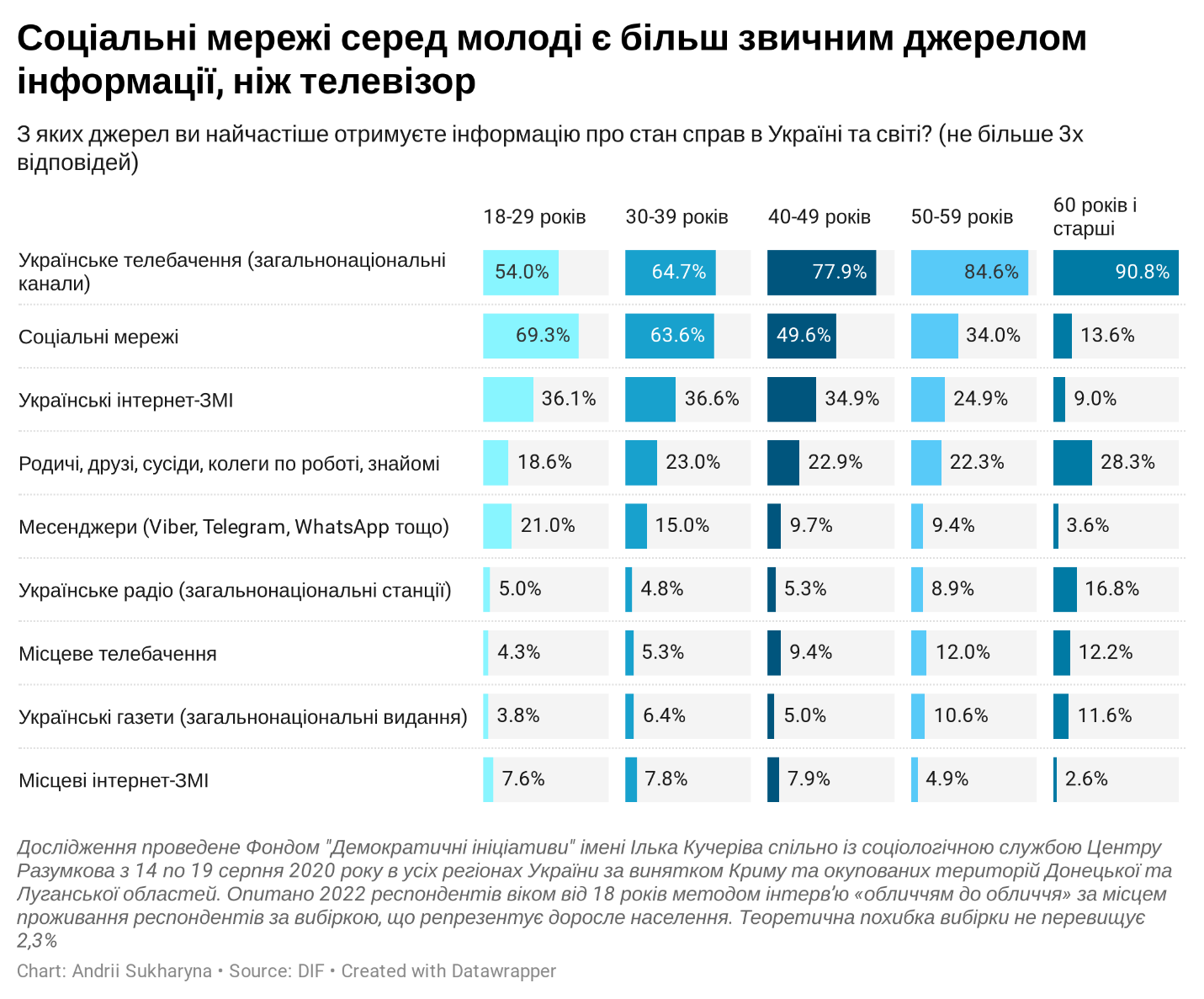 Регіональний розподіл, %Розподіл за типом поселення, %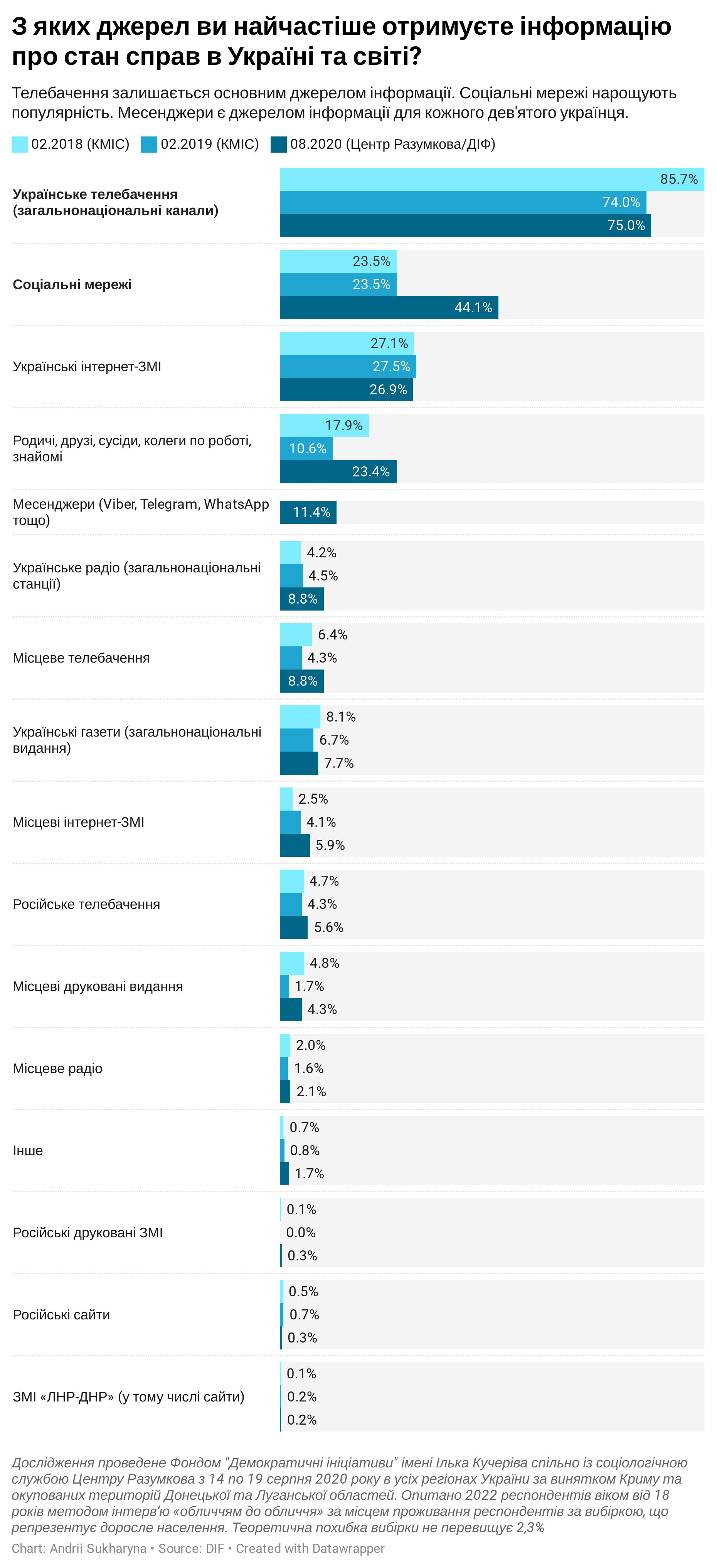 Телебачення: масовий глядач стає більш вимогливим У п’ятірку найпопулярніших телеканалів України входять 1+1 (47.2% респондентів віднесли його до 5 телеканалів, які вони найчастіше дивляться), Україна (38.3%), ICTV (36.6%), СТБ (32.2%) та Інтер (30.6%). У другій п’ятірці знаходяться 112.Україна (21.3%), NewsOne (14.3%), Новий канал (13.5%), ZIK (11.9%) та Прямий канал (10.2%). У порівнянні з лютим 2019 практично не змінилося становище телеканалів 1+1, СТБ, Нового каналу, та UA:Першого. Тим часом, знизилася частка громадян, які дивляться Україну (з 43 до 38%) та Інтер (з 34% до 30%). Зросла популярність таких телеканалів як 112.Україна (з 16% до 21%), NewsOne (з 6% до 14%), ZIK (з 3.5% до 11.9%) та Прямого каналу (4.1% до 10.2%).Які українські телеканали Ви найчастіше дивитеся? % (дайте не більше п’яти відповідей)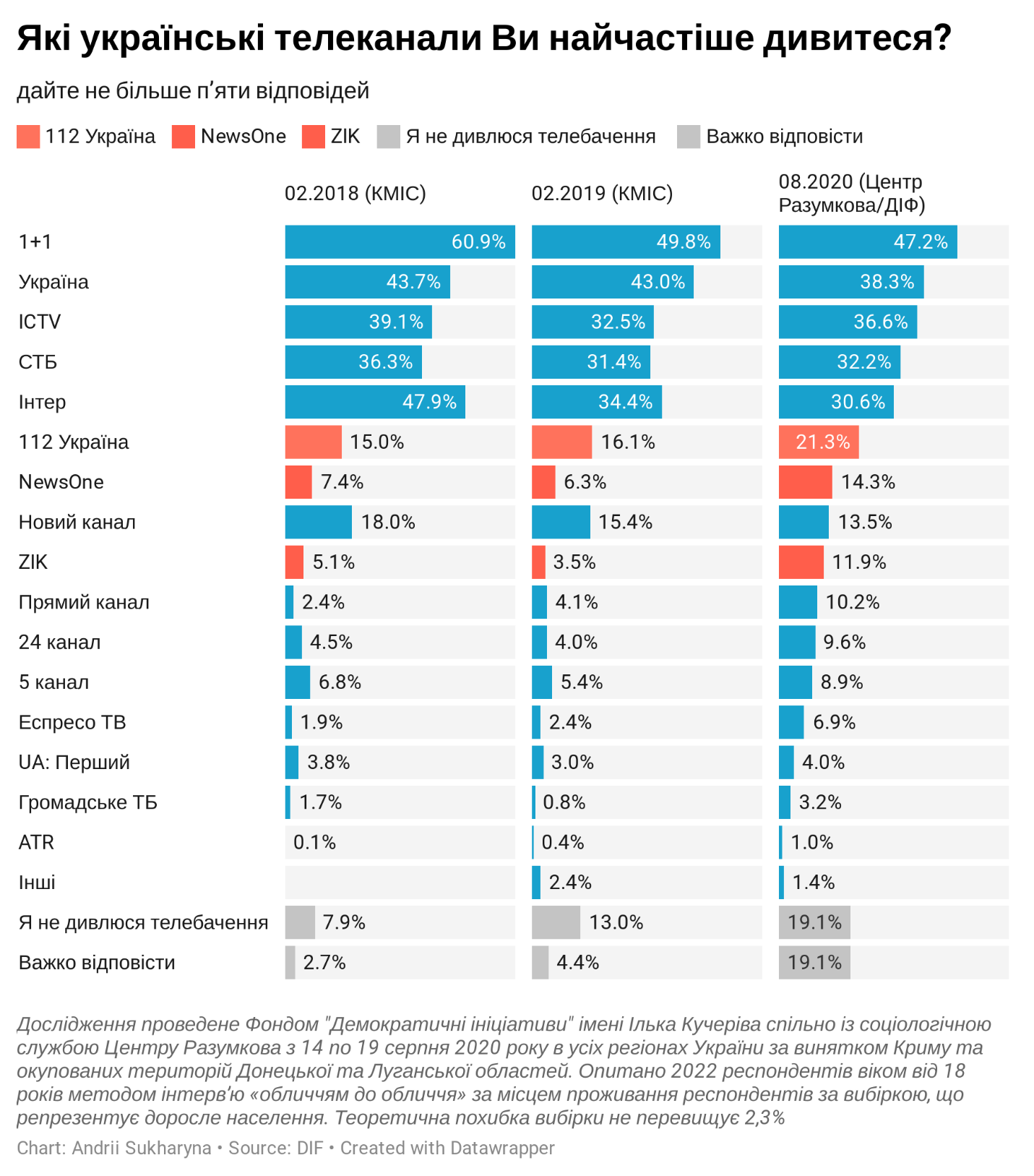 Регіональний розподіл, %Розподіл за політичними перевагами, %Показники довіри до першої п’ятірки телеканалів теж не зазнали суттєвих змін за півтора роки. Проте услід за популярністю помітно зростає довіра до телеканалів другої і третьої п’ятірки (за вийнятком Нового каналу). Зокрема, довіра до 112.Україна збільшилася з 8% до 12%, до NewsOne – з 3% до 9%, до Прямого каналу – з 2% до 6%, до ZIK – теж з 2% до 6%, до 5 канал – з 2% до 5%, до 24 каналу – з 1% до 5%, до Еспресо ТВ – з 1% до 4%.Якщо поглянути на розподіл довіри до телеканалі за макрорегіонами, то побачимо, що респонденти із західних та центральних областей частіше довіряють 1+1, ICTV, Прямому каналу, Еспресо ТВ та 24 каналу. Респонденти південних регіонів частіше віддавали перевагу Україні, у південних та східних – Інтеру, у східних – 112.Україна, NewsOne.Серед прихильників різних політичних сил довіра   до телеканалів, порівняно із середніми показниками по країні, розподілилася таким чином:Виборці «Слуги народу» найбільше довіряють 1+1 (35%), Україні (22%), СТБ (21%). Цікаво, що схожу структуру довіри до телеканалів мають і виборці «Батьківщини».Виборці ОПЗЖ частіше висловлюють довіру 112.Україна (34%), NewsOne (33%), Інтеру (25%), Україні (24%).Виборці «Європейської солідарності» довіряють Прямому каналу (35%), 5 каналу (28%), Еспресо ТВ (21%),  ICTV (20%).Яким із цих українських телеканалів Ви найбільше довіряєте? % (не більше п’яти відповідей)Регіональний розподіл, %Розподіл за політичними перевагами, %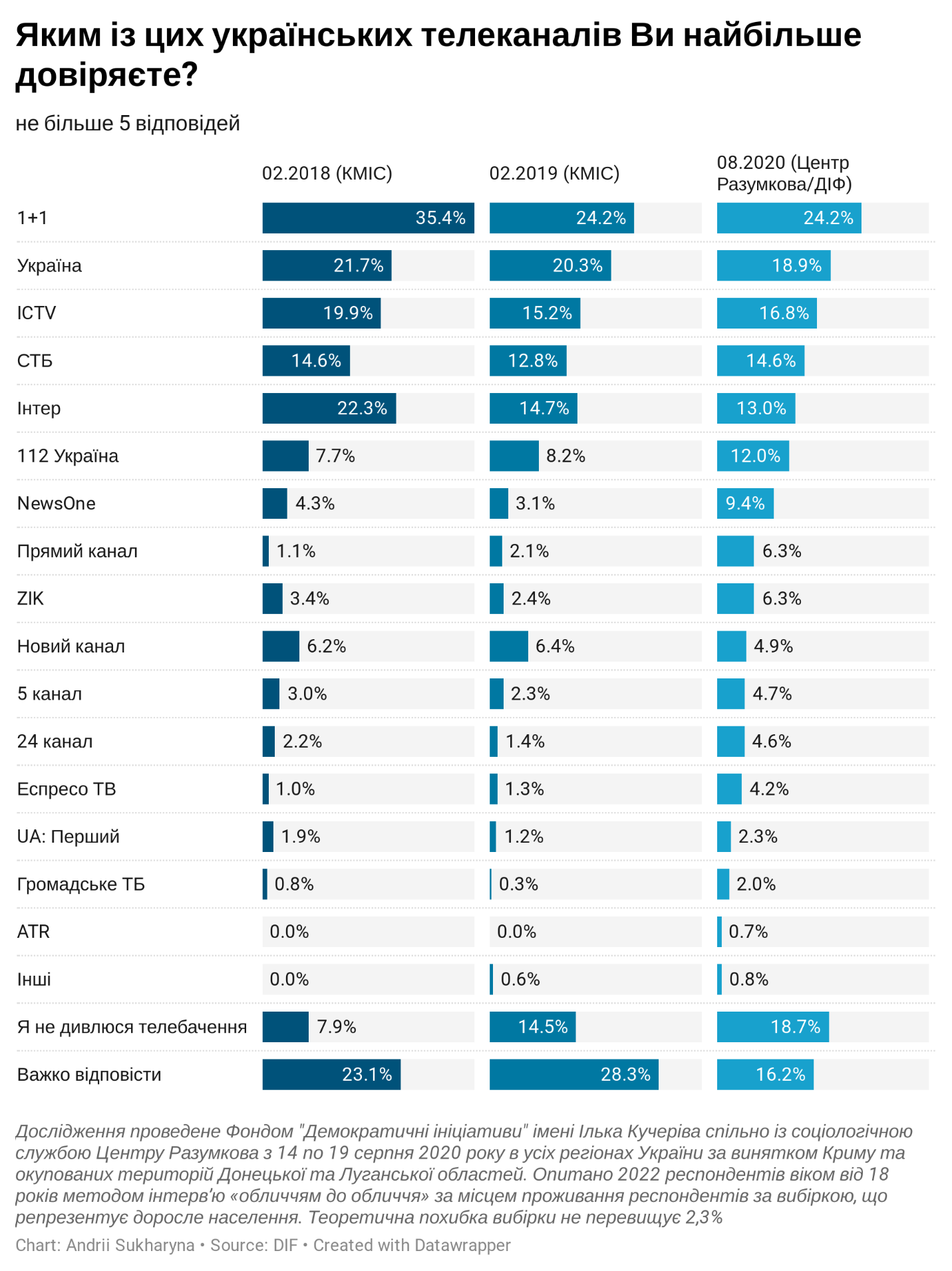 FACEBOOK: все ще лідер, але конкуренція зростаєНайпопулярнішою соціальною мережею українців лишається Facebook. Цікаво, що ним для отримання інформації по ситуацію в Україні та світі користуються 58% респондентів, що на 14% більше, ніж тих, хто назвав у цілому всі соціальні мережі джерелом інформації про Україну та світ. Маємо зазначити, що у 2020 році у варіантах відповіді на це питання з’явилася позиція «взагалі не користуюся соцмережами», якої не було в опитуванні 2019 року. З огляду на було б некоректно говорити, що авдиторія Facebook впала з 74% до 58%. Не виключено, що якби ця позиція була в 2019 році, частка тих, хто обрав Facebook була б іншою.На другому місці стоїть Instagram – його обрав кожен четвертий респондент (25%). Далі з великим відривом йдуть телеграм-канали (9%), Twitter (8%), російській соцмережі Одноклассники (6%) та ВКонтакте (5%). Ще 2% респондентів обрали ділову соцмережу LinkedIn. Майже 6% вказали на те, що користуються іншими соцмережами і месенджерами. 34% респондентів зазначили, що взагалі не користуються соцмережами.Авдиторія Facebook практично рівномірно розподілена між макрорегіонами з дещо нижчою часткою на сході країни (53%). Теж саме спостереження справедливе й для Instagram. Більшість респондентів – користувачів російських соцмереж – мешкає у південних та східних областях, як і ті, хто отримує інформацію з інших спільнот і месенджерів. А от про телеграм-канали частіше згадували респонденти на Заході та Сході країни.У віковому розрізі найширшу авдиторію так само охоплює Facebook. Навіть серед найстаршою вікової групи про нього згадали 20% респондентів (найближчий конкурент серед старших людей – Одноклассники з 4%). Facebook виступає ключовим джерелом інформації про ситуацію в країні для переважної більшості виборців «Слуги народа» (75%), а також для половини виборців «Європейської солідарності» (55%). Також, виборців цих двох партій частіше за інших споживають інформацію з телеграм-каналів (11% і 7% відповідно).Тоді як 52% виборців «Опозиційної платформи – за Життя» не користуються соцмережами взагалі. Проте для 41% прихильників ОПЗЖ Facebook все ж є джерелом інформації, ще 11% можуть отримувати інформацію з Одноклассников.Які з соцмереж ви використовуєте для отримання інформації про стан справ в Україні та світі? % (можна обрати кілька варіантів)Регіональний розподіл, %Розподіл за віковими категоріями, %Розподіл за політичними перевагами, %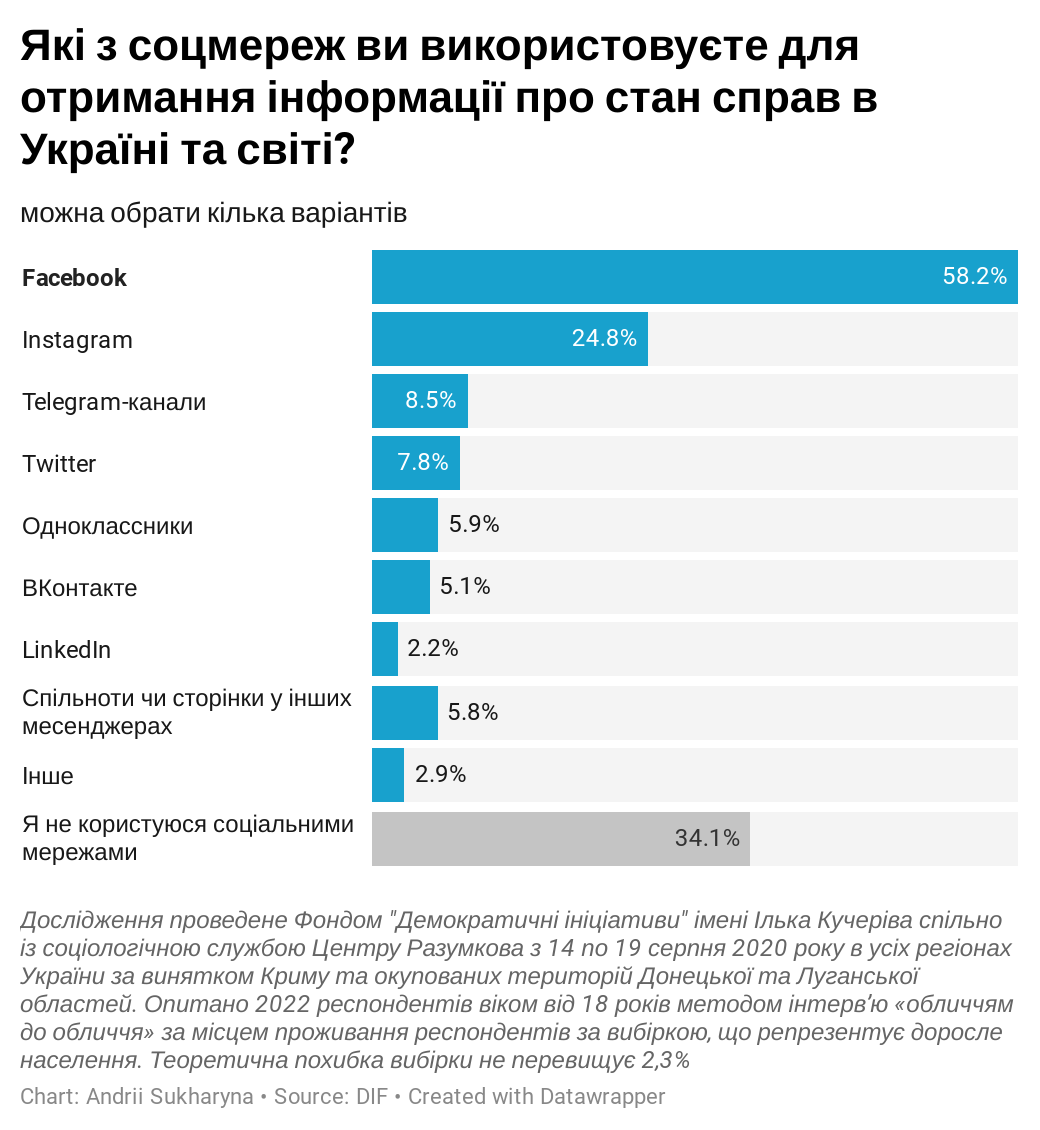 Глядацькі запити: роби інфотейнмент, або помри!У своєму виборі різних джерел інформації українці найчастіше керуються:допитливістю – новини про події в Україні та світі цікавлять двох з трьох респондентів (68%) а також, прагненням розважитися та відпочити – 52% цікавляться художніми, анімаційними та документальними фільмами, 39% - гумористичними шоу, майже кожен третій  (32%) – серіалами. І лише один із п’яти респондентів цікавиться політикою: про  політичні ток-шоу згадали 23%.Цікаво, що інтерес до політичних дебатів ледве переважає:попит на програми і матеріали про різноманітні хобі респондентів (кулінарія, садівництво, техніка тощо). Про них згадали 20%. Цікавість до реаліті-шоу висловили 19%, а до та талант-шоу –  18% опитаних. Спортивні програми (17%) та інформаційні програми на суспільно-політичну тематику (17%) випереджають освітні та науково-популярні програми і матеріали (15%) і місцеві новини (16%).Якщо говорити про розподіл вподобань за різними соціально-демографічними характеристиками, то аналіз результатів опитування вказує на такі особливості:Жінки дещо частіше за чоловіків цікавляться кінострічками (55% та 48% відповідно) та значно частіше виявляють інтерес до серіалів (43% та 18% відповідно), реаліті-шоу (25% і 12% відповідно), талант-шоу і музичних шоу (22% і 12% відповідно).Чоловіки значно частіше, ніж жінки, цікавляться спортивними програмами (30% та 7% відповідно), програмами на суспільно-політичну тематику (20% і 14% відповідно).З віком у респондентів зростає інтерес до новин, серіалів та політичних ток-шоу і зменшується потяг до гумористичних шоу і спортивних програм.Якщо поглянути на зацікавленість у різних видах інформації серед прихильників різних політичних сил, то можна помітити такі особливості:Виборці «Слуги народу» більше за інших дивляться гумористичні шоу (51%).Виборці «Опозиційної платформи – за Життя» частіше за інших переглядають серіали (40%).Виборці ОПЗЖ (31%), Європейської солідарності (29%) та Батьківщини (27%) – політичні ток-шоу.Програми якого змісту є для Вас найбільш цікавими в українських медіа (телеканали, Інтернет, преса, радіо)? % (оберіть до п’яти відповідей)Розподіл за статтю респондентів, %Віковий розподіл, %Розподіл за політичними перевагами, %Тільки перші та найкращі: ЗМІ мають вчитися у «Блискавки» МакКвінаВажливими чинниками вибору ЗМІ як джерела інформації українці назвали: контент, який зацікавив їх особисто (58%), зручність і зрозумілість подання інформації (32%), швидка реакція ЗМІ на події (31%), нейтральність та незаангажованість (31%).Близькість поглядів ЗМІ до своїх власних важлива при виборі для 18% респондентів, для 16% – аргументованість точок зору, 12% цінують хорошу репутацію ЗМІ серед тих, кому вони довіряють. Такі три чинники як авдіовізувальна якість контенту, зручність доступу до ЗМІ та патріотична позиція набрали по 10% відповідей респондентів. Такі позиції як персоналії журналістів спонукають до вибору 7% громадян, лише 4% звертають увагу на власників, і 3% – на відкритість інформації про фінансування ЗМІ.Аналіз даних опитування виявив такі відмінності:Для респондентів із південних (32%)  та східних (42%) областей «нейтральність та незаангажованість ЗМІ» є більш важливим чинником вибору ЗМІ, ніж для респондентів із західних (23%) та центральних (28%) регіонів. Менш виразна, але подібна відмінність в оцінці важливості такого чинника як «репутація ЗМІ»: для мешканці південних (13%)  та східних (19%) областей частіше його згадували, ніж у західних та центральних (по 9%). Цікаво, що саме ці два чинника є помітно більш важливими для виборців «Опозиційної платформи – за Життя» у порівнянні з прихильниками інших сил: 42% таких респондентів назвали незаангажованість та 16% - репутацію ЗМІ.Патріотична позиція ЗМІ є більш важливою для 24% тих, хто голосує за «Європейську солідарність», ще 12% назвали особистість власника ЗМІ.Що для Вас важливо при виборі ЗМІ як джерела інформації про події в Україні та світі? % (можливі кілька варіантів відповіді)Регіональний розподілРозподіл за політичними перевагами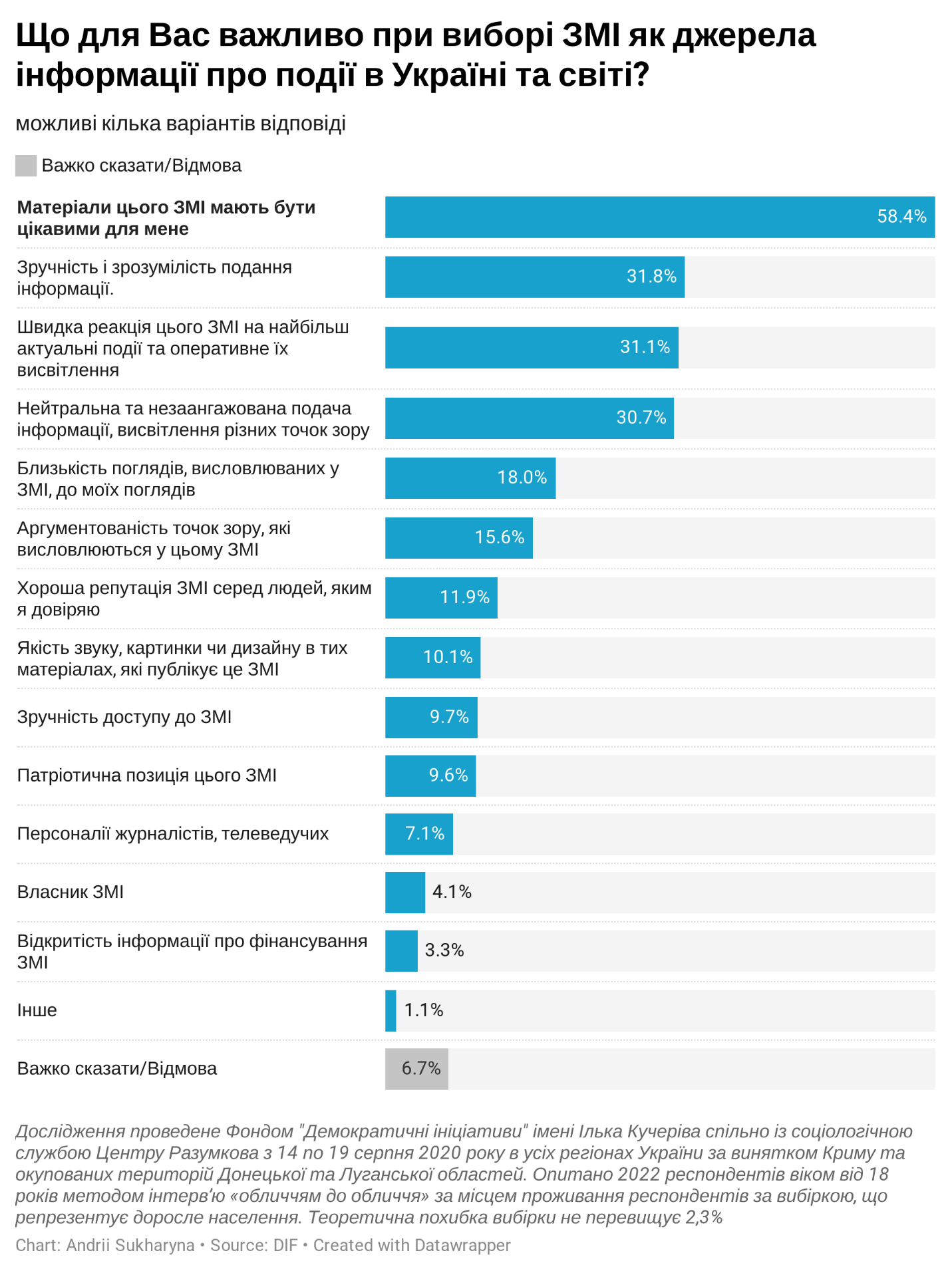 Віртуальний Колізей: люди хочуть «крові корупціонерів»Найбільший потенційний попит серед українців матимуть ЗМІ, які приділятимуть більше уваги таким темам: викриття корупції (40% опитаних хотіли б отримувати більше такої інформації);позитивні зміни в державі (39%); аналіз і пояснення економічної ситуації в країні (34%); висвітлення реформ (30%);розкриття гострих соціальних проблем (28%). До першої десятки також увійшли: критика влади (23%), висвітлення ініціатив громадянського суспільства (20%), освітні та просвітницькі матеріали (18%), матеріали про важливі події у світі (17%), критика роботи правоохоронних органів (16%) та висвітлення роботи медиків (15%). Водночас життя Криму та окупованої частини Донбасу цікавить лише 5% опитаних, а бойовими діями цікавляться втричі більше (14%).У регіональному розрізі помітні такі відмінності: на сході та півдні країни вищий інтерес до позитивних змін у державі та суспільстві та до викриття корупції, ніж у центрі та на заході.Чого, на вашу думку, в українських інформаційних медіа має бути більше? % (Оберіть не більше п’яти відповідей.)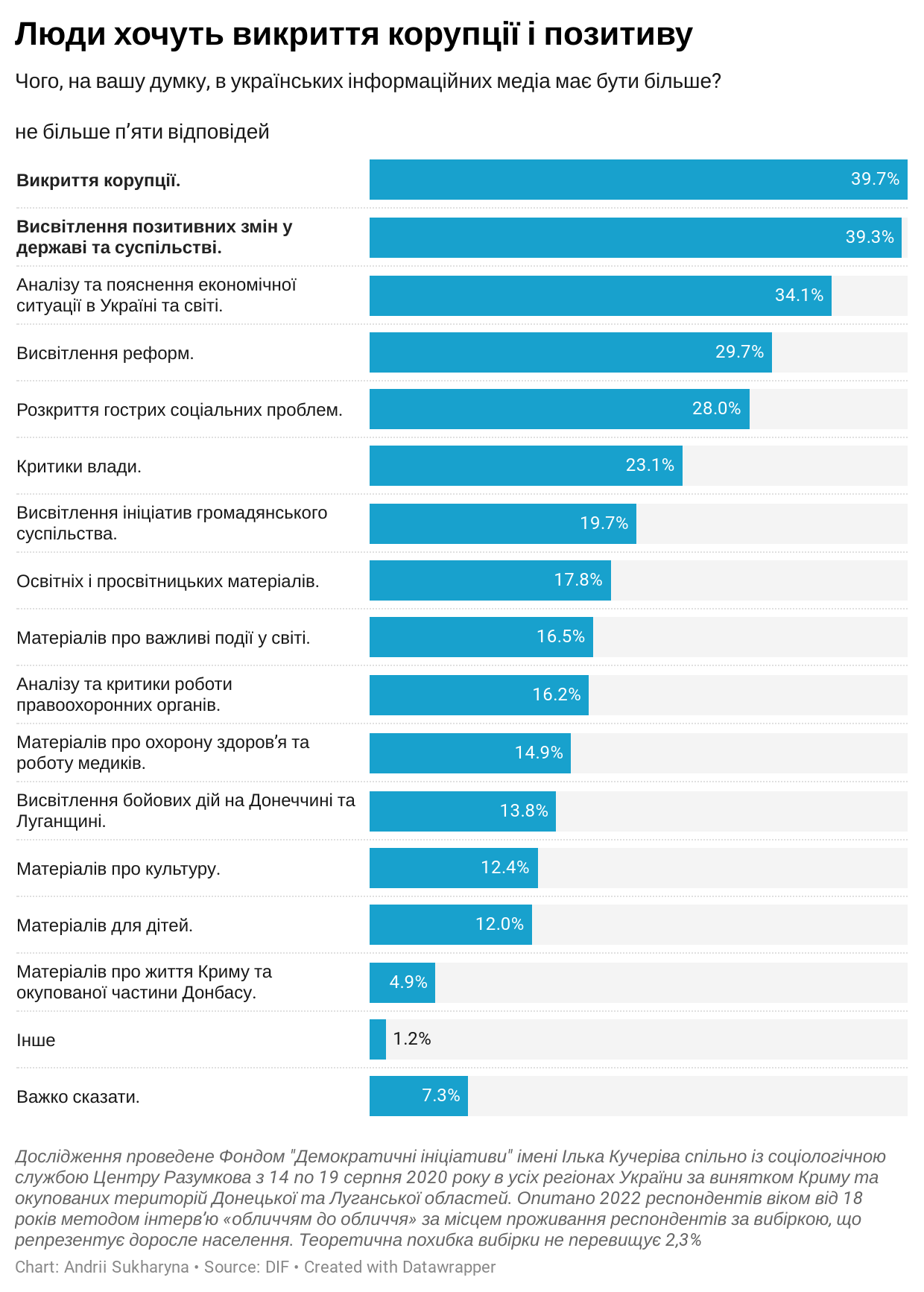 Регіональний розподілРОЗДІЛ ІІ. ДОВІРА ДО ЗМІ ТА МЕДІАГРАМОТНІСТЬРеальність медіа смаків: нехай власник – олігарх, аби не гей!З моменту попереднього дослідження громадяни стали менше терпимими до ЗМІ, які відстоюють сумнівні погляди чи такі, що можуть викликати осуд чи нерозуміння більшості. Респонденти припинять користуватися ЗМІ, якщо вони:будуть просувати ксенофобські заяви, ворожнечу до людей іншої раси, національності, іноземців (82% проти і лише 3% за використання таких ЗМІ),  виступати за легалізацію легких наркотиків, проституції (82% проти лише 6% за), підтримувати антидемократичні погляди, заяви протилежні принципам демократії (79% проти і 6% за), висловлюватися на підтримку людей з нетрадиційною сексуальною орієнтацією (79% проти, 7% за).Чи будете Ви користуватися інформацією ЗМІ, яке постійно…, %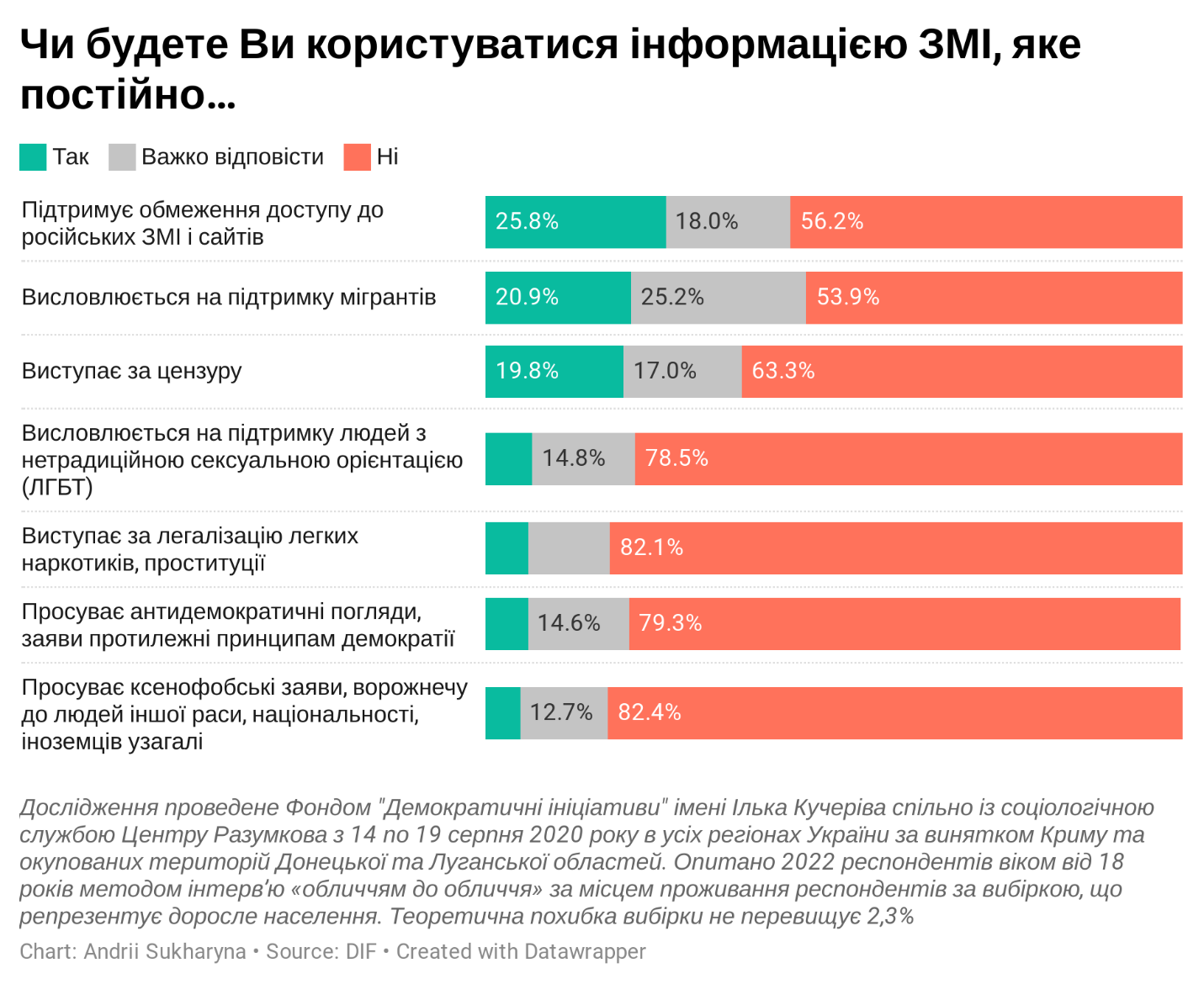 Переважній більшості громадян не важливо, хто володіє ЗМІ, якими вони користуються: це зовсім не важливо для 32% та переважно не важливо 22% респондентів. Іншої думки дотримуються 38% опитаних. 8% респондентів не визначилися з відповіддю.В цілому жінки дещо більш байдужі до інформації про власника ЗМІ, ніж чоловіки: така інформація не важлива для 51% чоловіків та 56% жінок.Найбільше респондентів, яким байдуже до особи власника ЗМІ, проживає в центральних областях країни (60%).У віковому розрізі найменше цікавляться особою власника респонденти віком 18-29 років (58%) та старше 60 років (57%).Рівень освіченості також впливає на інтерес до особи власника ЗМІ: найвищий показник серед респондентів з неповною та повною вищою освітою (43%).Серед авдиторії телеканалів найменш прискіпливими до особи власника ЗМІ є глядачі СТБ (59%), України та Інтеру (по 57%), 1+1 (56%) а найбільш уважними – Прямого каналу (58%).Наскільки важливо для Вас знати власників медіа, які Ви дивитеся/слухаєте/читаєте?, %Регіональний розподілРозподіл за статтю респондентівВіковий розподілРозподіл за освітою респондентівРозподіл за аудиторією телеканалівБільшість громадян або не знає взагалі (43%), або має неповну інформацію (41%) про власників медіа, якими вони постійно користуються. Тільки близько 10% знає власників таких ЗМІ.Чи знаєте Ви, кому належать ЗМІ, які ви регулярно читаєте/дивитесь/слухаєте?, %Фейки? Це турбота держави і власників!Близько двох третин громадян переважно з недовірою ставляться до повідомлень у ЗМІ та соцмережах: у 31% опитаних сумніви виникають часто, ще 34% визнають, що час від часу сумнівають у правдивості повідомлень. Зрідка сумніваються близько 12% респондентів, ніколи і майже ніколи ще майже 12%. Близько 11% не дали відповіді.Чи часто буває так, що у Вас виникають сумніви щодо правдивості повідомлень у ЗМІ або соцмережах, які Ви читаєте?, %Найпоширенішим способом перевірки сумнівної інформації є пошук повідомлень у інших джерелах. Таку відповідь обрали 41% опитаних. 29% розмірковують над тим, кому вигідне певне тлумачення поді. Проте 23% можуть сприймати певну інформацію як можливу версію подій попри те, що вона може здаватися сумнівною. Зовсім невелика частка громадян – 8%  шукає більше про власника ЗМІ чи автора сумнівною інформації. Майже 3% звертається до організацій, які перевіряють факти. Чверть опитаних взагалі не знають, що робити в таких випадках.Що ви зазвичай робите, якщо правдивість повідомлення у ЗМІ або соцмережах викликає у вас сумнів?, % (Можна відзначити кілька відповідей)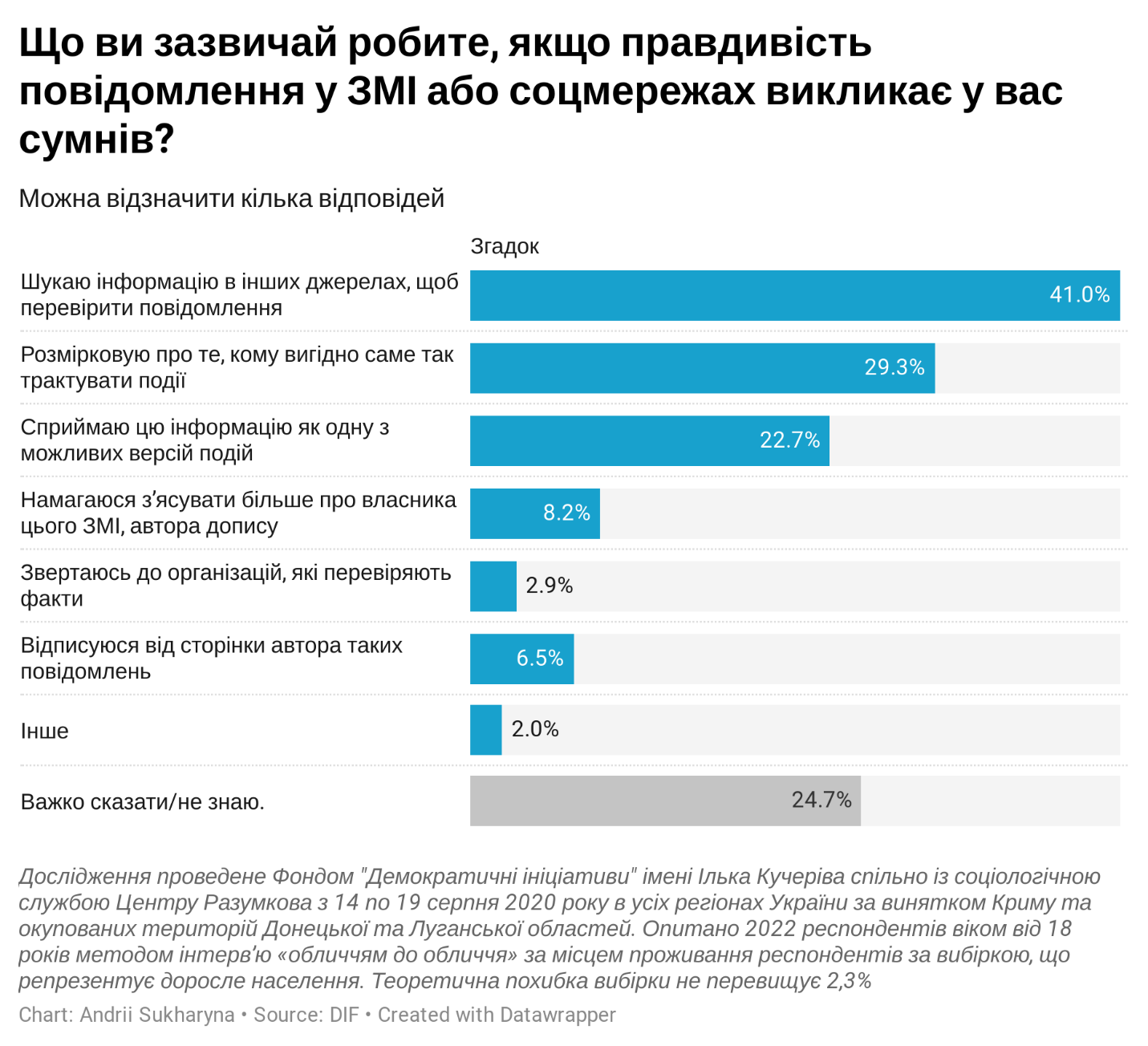 Громадяни вважають власників і менеджмент ЗМІ та державу однаково зобов’язаними боротися з поширенням дезінформації та вигадок. Ці варіанти набрали по 46% відповідей опитаних. Із значним відривом на другому місці розташувалися самі користувачі. Думку про свій власний обов’язок боротися з фейками поділяє лише 21% опитаних. Ще 11% респондентів покладають таке завдання на громадські організаціїХто має вживати заходів, щоб у соціальних мережах не розповсюджувалися фейки і дезінформація?, %  (оберіть не більше 3-х варіантів відповідей) 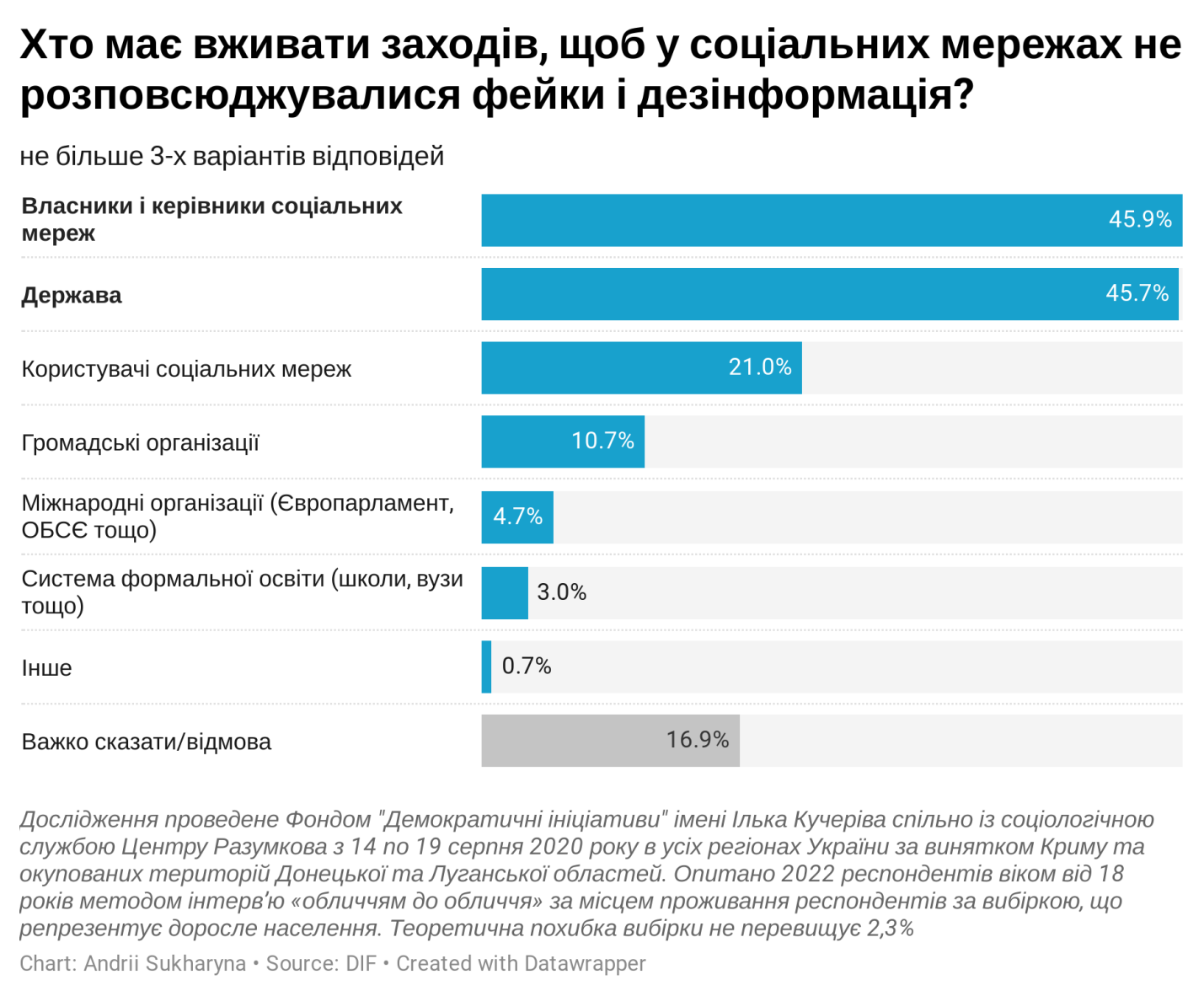 РОЗДІЛ ІІІ. Портрет користувача/користувачки Телеграм-каналів.Згідно опитування, один з п’яти українців (21%) користується месенджером Telegram. Третина з них (35%) користується цим месенджером регулярно, маже половина (49%) час від часу, ще 12% дуже рідко. Типовий користувач Телеграму – це мешканець або мешканка великого міста чи обласного центру, переважно віком до 29 років. Під час користування телеграм-каналами його або її цікавить дуже широке коло питань: політичні події (42% від тих, хто користується часто або іноді), життя спільноти, до якої він/вона належать (40%), охорона здоров’я, в тому числі епідемія коронавірусної хвороби (38%), тематика хобі або професії (37%), новини місця, де він/вона мешкають, і гумор та сатира (по 33%), економічна ситуація (26%), туризм і подорожі (25%), освіта і саморозвиток (22%)Чи користуєтесь ви месенджером Telegram?, % Якщо так, то чи читаєте ви телеграм-канали? % серед тих, хто користується месенджером Telegram?Інформацію з якої сфери ви зазвичай отримуєте з телеграм-каналів?(Можна позначити кілька варіантів)?  % серед тих, хто відповів, що читає телеграм-канали регулярно або інодіРОЗДІЛ IV. ВПЛИВ ПРОПАГАНДИ НА ІНТЕРПРЕТАЦІЮ ПОДІЙ Росія чинить агресію на ДонбасіПорівняно з попередніми роками українське суспільство зайняло чітку позицію стосовно питань війни та миру, а частка невизначених істотно зменшилася.Станом на серпень 2020 р. вже 60% громадян вважають, що війну на Донбасі почала Росія. Кожен п’ятий опитаний переконаний, що війну почали український уряд та олігархи. Не визначилися з відповіддю 18%.Проте в даному питанні простежується чітке регіональне розмежування: у західному макрорегіоні частка тих, хто покладає на Росію відповідальність за початок війни, становить 92%, у центральному – 70%, у південному – 36%, у східному – 29%. І навпаки, частка тих, хто вважає відповідальними український уряд та олігархів, на сході найвища – 44%, на півдні – 25%, у центрі – 16%, на заході – лише 2%. При цьому найбільше тих, хто не визначився, – на півдні (39%).Оберіть, будь ласка, з двох протилежних за змістом інтерпретацій подій чи дій держави ту, яка найбільше відображає вашу особисту думку (у кожній парі тверджень оберіть одне з висловлювань або варіант «Важко сказати / не знаю»), % (Одна відповідь у кожному рядку)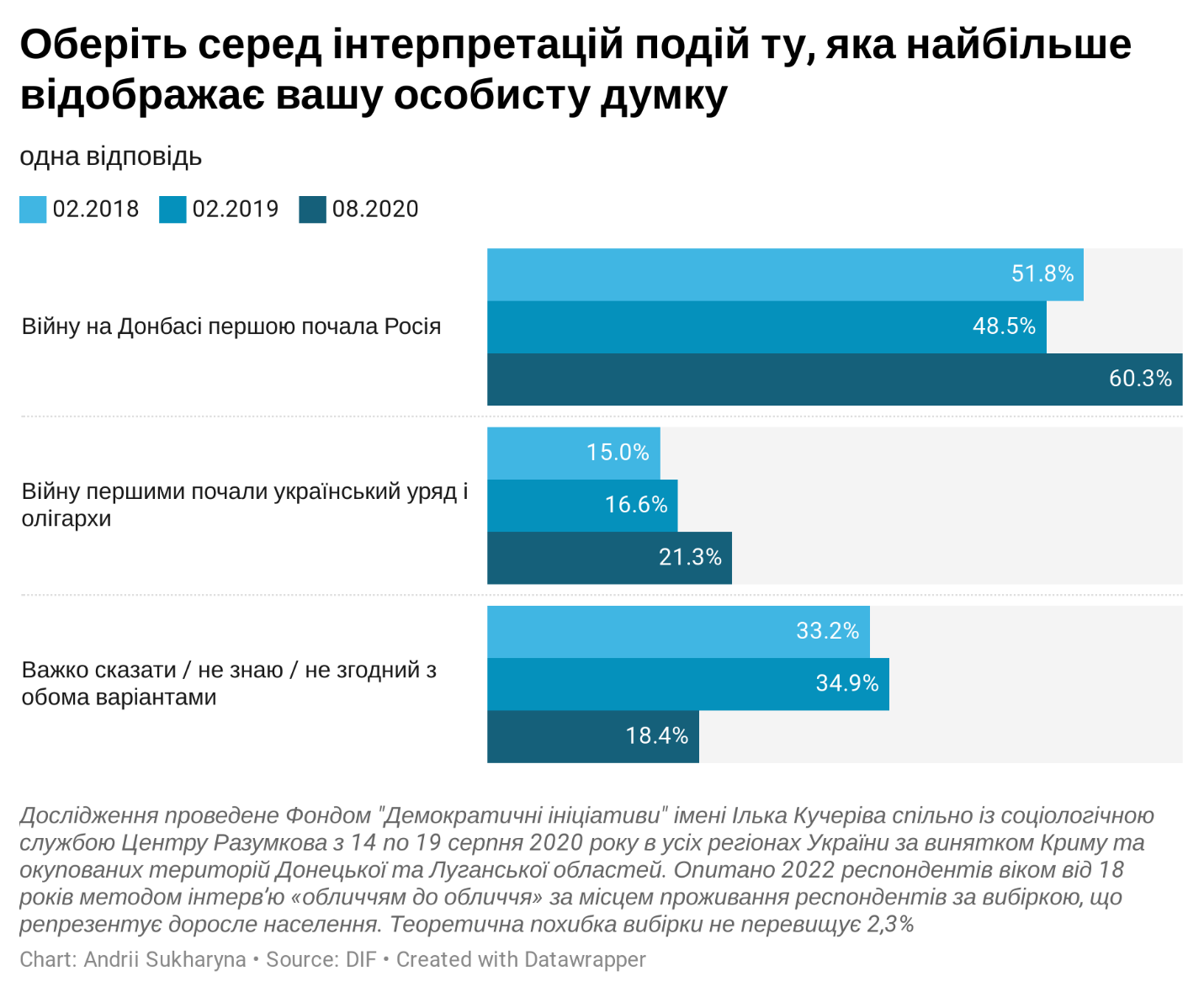 Регіональний розподілОцінка громадянами конфлікту на Донбасі практично повністю збігається з думкою про винуватців війни. Якщо трішки більше 61% вважають, що це російська агресія, а майже 22% переконані, що це громадянська війна, 17% не визначились або ж не погодились з обома варіантами. У західному макрорегіоні частка тих, хто вважає війну російською агресією, становить 92%, у центральному – 70%, у південному – 41%, у східному – 31%. І навпаки, частка тих, хто вважає, що на сході тримає громадянська війна, найбільше на сході – 42%, на півдні – 21%, у центрі – 20%, на заході – близько 2%. При цьому найбільше тих, хто не визначився, – на півдні (38%). Оберіть, будь ласка, з двох протилежних за змістом інтерпретацій подій…, % Регіональний розподіл, %Подібну картину суспільних настроїв бачимо, коли громадян опитують про оцінку подій на Майдані 2013-2014 рр. 54% респондентів згодні з твердженням, що це – «Революція Гідності, справедливе повстання народу проти авторитарної влади». На заході таку думку поділяють 87%, у центрі – 64%, на півдні та сході – по 23%Майже 31% опитаних вважають, що події на Майдані були «незаконним державним переворотом, захопленням влади групою озброєних людей». 15% не обрали жоден варіант. На сході – 56%, на півдні – 50%, у центрі – 23%, на заході – 6%.В цілому по країні не дали відповіді 15%. Найбільше не визначених – знову ж таки на півдні країни (27%).За віком найбільше тих, хто вважає Майдан революцією Гідності, серед респондентів 18-29 років. А тих, хто вважає Майдан переворотом, – 38% серед опитаних від 60 років.Оберіть, будь ласка, з двох протилежних за змістом інтерпретацій подій…, % 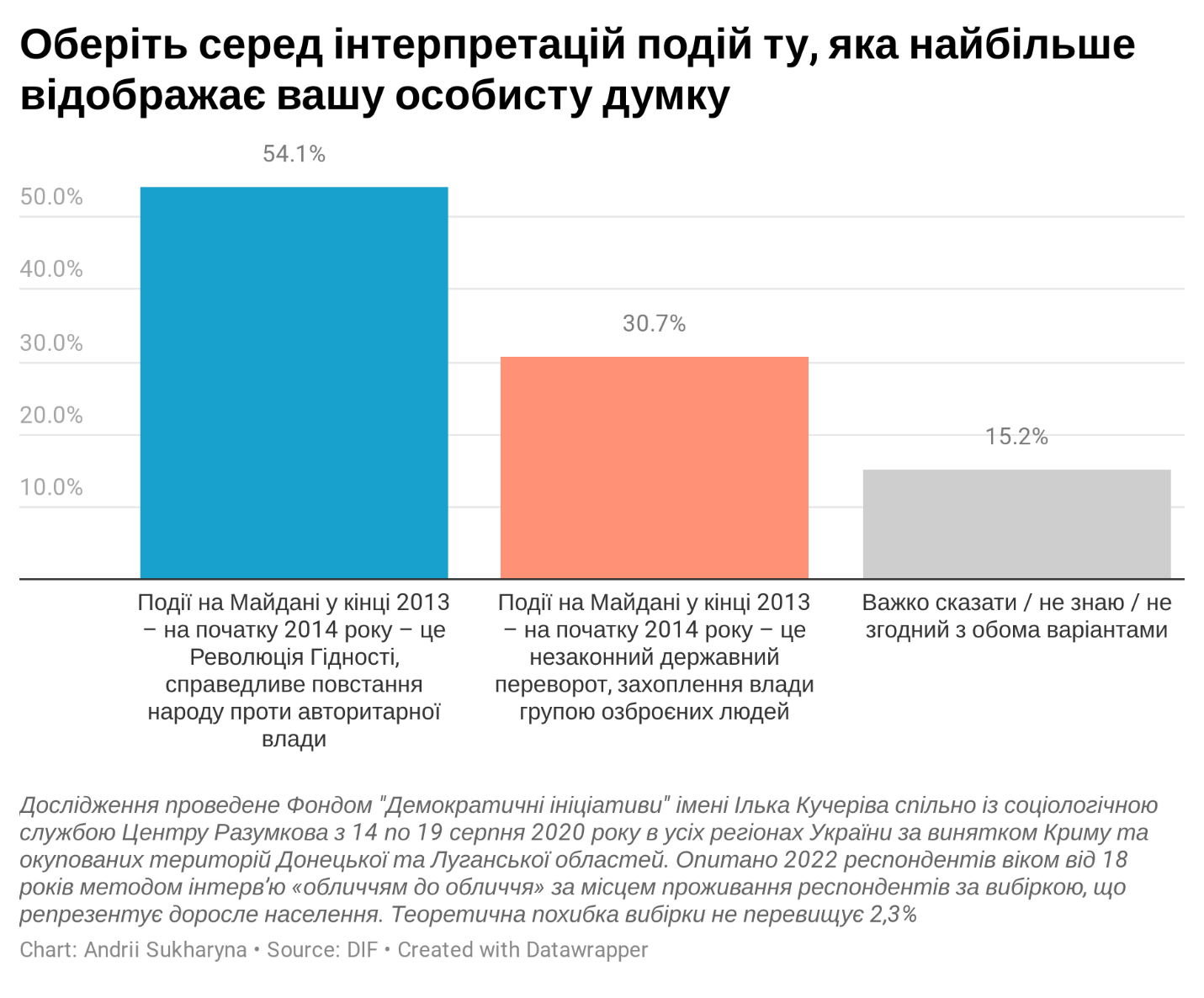 Регіональний розподілРозподіл за віком респондентівМВФ – небажаний «господар»Опитування показало, що з тезою про «зовнішнє управління» Україною з боку Міжнародного валютного фонду згодні 45% респондентів. Водночас 38% опитаних вважають, що така співпраця дає державі необхідну економічну допомогу. 17% опитаних не визначилися з відповіддю, або ж не згодні з обома варіантами. Регіональний поділ є таким: тезу про зовнішнє управління поділяють 26% на заході, 40% у центрі, 62% - на півдні, 61% - на сході. Тезу про допомогу від МВФ підтримують 58% опитаних на заході, 43% - у центрі, по 21% - на півдні та на сході. Найбільш прихильно до МВФ ставиться молодь 18-29 років (44% на 32%), а найбільш критично респонденти 60 років та старше (52% на 35%).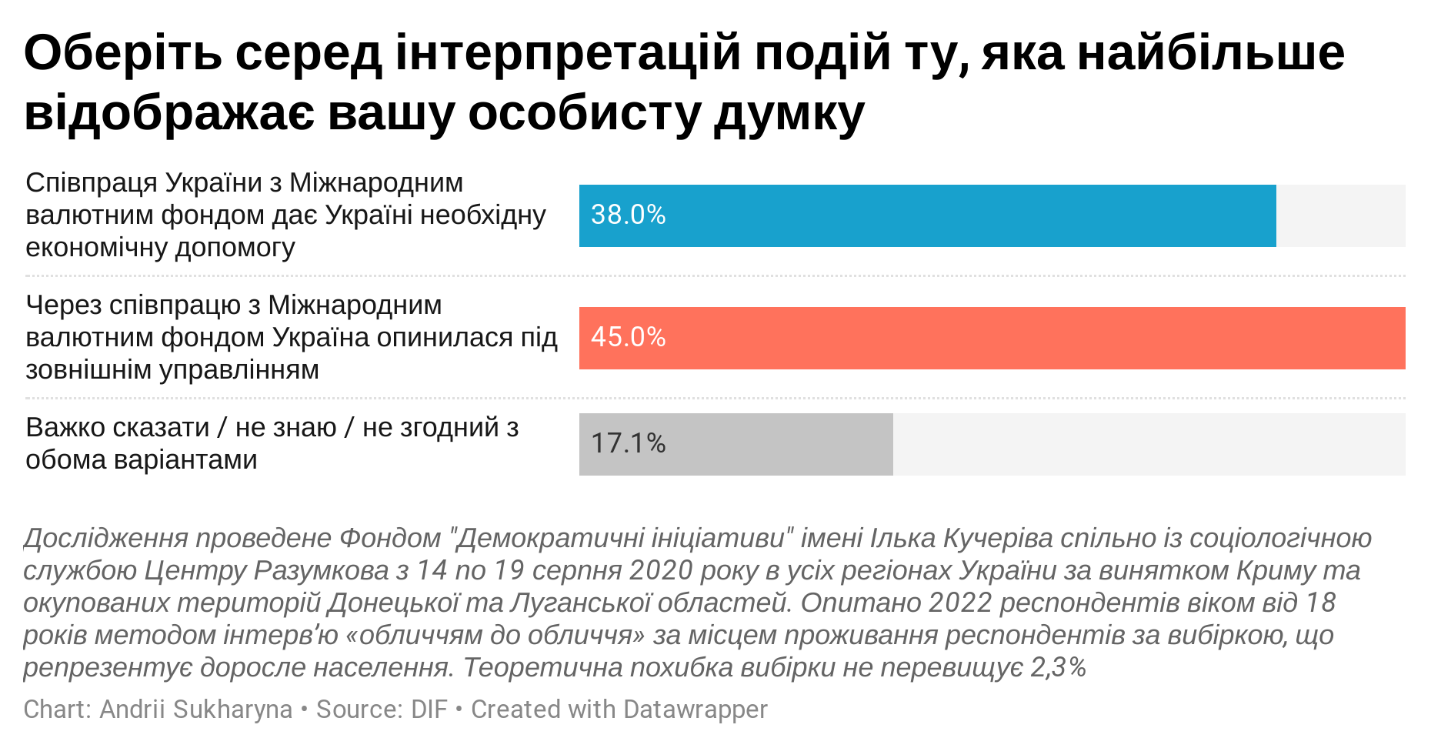 Оберіть, будь ласка, з двох протилежних за змістом інтерпретацій подій…, % Регіональний розподіл, %Розподіл за віком респондентів, %Це вже не просто шоу-бізнесЗа останні півтора року помітно зросла частка громадян, які схвалюють політику обмеження російського культурного впливу, а число противників такої заборони зменшилося. Якщо у 2018-2019 рр. проти заборони «окремих артистів і російських фільмів в Україні» виступала більшість українців, то в серпні 2020 таку заборону назвали помилкою та обмеженням прав громадян лише 43%, тоді як визнали необхідність такого рішення 36%. Показово, що зросла частка невизначених. Отже, з моменту президентських виборів частина противників обмеження російського культурного впливу перейшла до табору прихильників такої політики.Якщо подивитися динаміку по регіонах, то побачимо, що найбільші зміни в настроях сталися у західних, південних та східних областях. Саме за рахунок цих регіонів зросла частка громадян, які визнають заборону російських артистів та фільмів необхідним кроком для захисту держави.Оберіть, будь ласка, з двох протилежних за змістом інтерпретацій подій…, % Регіональний розподіл, %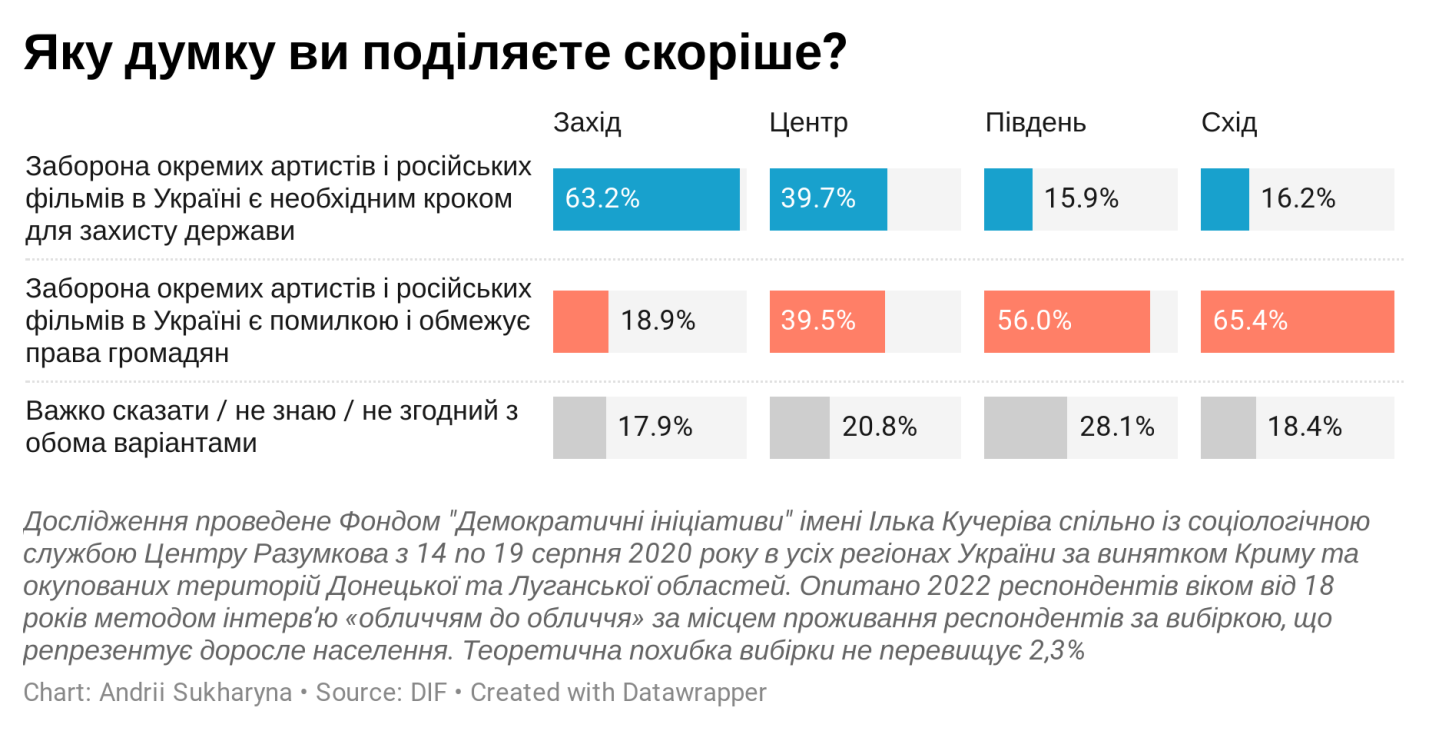 02.2018 (КМІС)02.2019 (КМІС)08.2020 (Центр Разумкова / ДІФ)Українське телебачення (загальнонаціональні канали)85,774,075,0Соціальні мережі23,523,544,1Українські інтернет-ЗМІ27,127,526,9Родичі, друзі, сусіди, колеги по роботі, знайомі17,910,623,4Месенджери (Viber, Telegram, WhatsApp тощо)--11,4Українське радіо (загальнонаціональні станції)4,24,58,8Місцеве телебачення6,44,38,8Українські газети (загальнонаціональні видання)8.16,77,7Місцеві інтернет-ЗМІ2,54,15,9Російське телебачення4,74,35,6Місцеві друковані видання4,81,74,3Місцеве радіо2,01,62,1Російські друковані ЗМІ0,10,00,3Російські сайти0,50,70,3ЗМІ «ЛНР-ДНР» (у тому числі сайти)0,10,20,2Інше0,70,81,718-29  років30-39 років40-49 років50-59 років60  років і старшіУкраїнське телебачення (загальнонаціональні канали)54,064,777,984,690,8Соціальні мережі69,363,649,634,013,6Українські інтернет-ЗМІ36,136,634,924,99,0Родичі, друзі, сусіди, колеги по роботі, знайомі18,623,022,922,328,3Месенджери (Viber, Telegram, WhatsApp тощо)21,015,09,79,43,6Українське радіо (загальнонаціональні станції)5,04,85,38,916,8Місцеве телебачення4,35,39,412,012,2Українські газети (загальнонаціональні видання)3,86,45,010,611,6Місцеві інтернет-ЗМІ7,67,87,94,92,6Російське телебачення1,72,96,58,68,1Місцеві друковані видання1,72,12,66,07,7Місцеве радіо0,21,91,22,64,1Російські друковані ЗМІ0,7-0,3-0,4Російські сайти0,20,30,9-0,2ЗМІ «ЛНР-ДНР» (у тому числі сайти)--0,6-0,2Інше1,72,90,91,71,3ЗахідЦентрПівденьСхідУкраїнське телебачення (загальнонаціональні канали)77,978,770,569,1Соціальні мережі42,949,044,438,0Українські інтернет-ЗМІ30,224,528,226,6Родичі, друзі, сусіди, колеги по роботі, знайомі19,021,225,729,4Месенджери (Viber, Telegram, WhatsApp тощо)6,713,54,615,4Українське радіо (загальнонаціональні станції)7,713,52,15,8Місцеве телебачення8,56,810,011,5Українські газети (загальнонаціональні видання)4,28,84,610,7Місцеві інтернет-ЗМІ6,04,49,26,4Російське телебачення1,73,55,412,1Місцеві друковані видання3,84,53,34,7Місцеве радіо2,32,20,82,3Російські друковані ЗМІ0,40,40,4-Російські сайти0,20,4-0,4ЗМІ «ЛНР-ДНР» (у тому числі сайти)0,4--0,2Інше0,41,75,80,9Місто з населенням від 1 млн. і більше мешканцівМісто (від 100 до 999 тис.)Місто (від 50 до 99 тис.)Місто (від 20 до 49 тис.)Місто (менше 20 тис.)Селище міського типуCелоУкраїнське телебачення (загальнонаціональні канали)64,073,473,878,767,576,881,4Соціальні мережі54,643,726,238,558,833,843,9Українські інтернет-ЗМІ32,131,711,924,311,330,824,1Родичі, друзі, сусіди, колеги по роботі, знайомі24,216,136,924,324,721,226,6Месенджери (Viber, Telegram, WhatsApp тощо)23,413,911,97,720,06,34,802.2018 (КМІС)02.2019 (КМІС)08.2020 (Центр Разумкова/ДІФ)1+160,949,847,2Україна43,743,038,3ICTV39,132,536,6СТБ36,331,432,2Інтер47,934,430,6112 Україна15,016,121,3NewsOne7,46,314,3Новий канал18,015,413,5ZIK5,13,511,9Прямий канал2,44,110,224 канал4,54,09,65 канал6.85.48.9Еспресо ТВ1,92,46,9UA: Перший3,83,04,0Громадське ТБ1,70,83,2ATR0,10,41,0Інші -2,41,4Я не дивлюся телебачення 7,913,019,1Важко відповісти2,74,419,1ЗахідЦентрПівденьСхід1+153,352,444,235,3Україна33,337,050,039,5ICTV40,637,538,830,8СТБ34,431,831,531,0Інтер17,731,041,336,9112 Україна15,617,120,333,1NewsOne8,19,712,927,3Прямий канал13,812,75,45,3ZIK11,07,112,419,4Новий канал14,014,821,67,75 канал11,99,68,75,124 канал16,39,52,17,0Еспресо ТВ10,08,35,03,0UA: Перший7,33,13,32,4Громадське ТБ3,34,42,91,5ATR0,61,70,80,2Інші 1,71,41,71,3Я не дивлюся телебачення 17,117,418,723,7Важко відповісти0,61,05,01,9«Слуга народу» (О.Корнієнко)«Опозиційна платформа – За життя» (Ю.Бойко, В. Медведчук, В. Рабінович)«Європейська Солідарність» (П.Порошенко)«Батьківщина» (Ю.Тимошенко)1+151,745,438,258,4Україна39,147,929,846,2ICTV35,432,235,851,2СТБ34,230,925,235,3Інтер29,046,117,432,4112 Україна12,248,614,322,5NewsOne4,843,24,615,7Прямий канал4,84,139,69,9ZIK6,127,85,013,3Новий канал17,96,311,117,45 канал5,04,731,87,024 канал8,66,017,110,5Еспресо ТВ3,42,224,37,0UA: Перший1,64,410,12,9Громадське ТБ1,11,612,81,7ATR0,2-6,4-Інші 1,40,90,50,6Я не дивлюся телебачення 25,36,912,914,0Важко відповісти1,12,2--02.2018 (КМІС)02.2019 (КМІС)08.2020 (Центр Разумкова/ДІФ)1+135,424,224,2Україна21,720,318,9ICTV19,915,216,8СТБ14,612,814,6Інтер22,314,713,0112 Україна7,78,212,0NewsOne4,33,19,4Прямий канал1,12,16,3ZIK3,42,46,3Новий канал6,26,44,95 канал3,02,34,724 канал2,21,44,6Еспресо ТВ1,01,34,2UA: Перший1,91,22,3Громадське ТБ0,80,32,0ATR000,7Інші 00,60,8Я не дивлюся телебачення 7,914,518,7Важко відповісти23,128,316,2ЗахідЦентрПівденьСхід1+126,330,319,915,4Україна16,017,930,317,7ICTV22,316,912,913,4СТБ16,714,315,013,2Інтер4,614,317,416,6112 Україна5,810,510,820,2NewsOne4,86,07,919,4Прямий канал9,28,82,51,9ZIK6,93,17,510,0Новий канал6,05,57,52,15 канал7,55,24,11,724 канал7,94,80,43,2Еспресо ТВ5,66,02,90,9UA: Перший4,81,32,91,1Громадське ТБ1,93,21,30,6ATR0,41,6--Інші 0,60,8-1,1Я не дивлюся телебачення 16,917,117,922,8Важко відповісти15,613,526,115,8«Слуга народу» (О.Корнієнко)«Опозиційна платформа – За життя» (Ю.Бойко, В.Медведчук, В.Рабінович)«Європейська Солідарність» (П.Порошенко)«Батьківщина» (Ю.Тимошенко)1+135,119,217,430,6Україна21,524,312,824,4ICTV19,013,219,723,1СТБ20,913,98,716,9Інтер14,025,26,510,5112 Україна6,834,16,411,0NewsOne2,732,85,06,4Прямий канал1,61,334,65,2ZIK2,517,42,36,4Новий канал8,82,83,75,25 канал2,71,627,61,224 канал4,83,210,64,0Еспресо ТВ1,60,620,63,5UA: Перший0,71,96,51,2Громадське ТБ0,90,99,21,2ATR--6,0-Інші 0,71,30,51,2Я не дивлюся телебачення 24,76,612,015,0Важко відповісти12,215,17,816,802.201908.2020Facebook74,258,2Instagram33,524,8Telegram-канали -8,5Twitter7,27,8Одноклассники9,75,9ВКонтакте15,45,1LinkedIn1,92,2Спільноти чи сторінки у інших месенджерах-5,8Iнше1,52,9Важко сказати/ відмова11,8-Я не користуюся соціальними мережами-34,1ЗахідЦентрПівденьСхідFacebook60,660,059,352,7Instagram23,427,724,122,2Telegram-канали 10,87,13,810,4Twitter5,29,68,37,2Одноклассники1,52,212,412,4ВКонтакте2,94,98,35,8LinkedIn-1,05,84,3Спільноти чи сторінки у інших месенджерах3,55,82,99,0Iнше1,54,03,72,4Я не користуюся соціальними мережами35,832,532,035,618-29  років30-39 років40-49 років50-59 років60  років і старшіFacebook83,082,169,250,020,0Instagram52,538,222,312,03,4Telegram-канали 17,513,68,52,91,3Twitter15,611,27,63,12,2Одноклассники6,16,47,66,04,1ВКонтакте9,57,25,62,01,5LinkedIn3,32,73,51,11,1Спільноти чи сторінки у інших месенджерах8,07,86,55,22,6Iнше2,83,73,53,71,5Я не користуюся соціальними мережами5,911,021,543,174,6«Слуга народу» (О.Корнієнко)«Опозиційна платформа – За життя» (Ю.Бойко, В.Медведчук, В.Рабінович)«Європейська Солідарність» (П.Порошенко)«Батьківщина» (Ю.Тимошенко)Facebook74,840,755,049,4Instagram32,914,520,616,2Telegram-канали 10,94,77,34,7Twitter13,24,45,55,8Одноклассники6,611,01,84,0ВКонтакте7,05,01,43,5LinkedIn4,31,30,50,6Спільноти чи сторінки у інших месенджерах7,54,47,82,9Iнше3,81,63,72,3Я не користуюся соціальними мережами17,251,737,246,2Новини про події в Україні та світі67,6Художні фільми/мультфільми, документальні фільми51,7Гумористичні шоу (наприклад, «Розсміши коміка», «Дизель шоу», «Вечірній квартал»), Інтернет-меми38,8Серіали31,5Політичні ток-шоу (наприклад, «Право на владу», «Свобода слова» тощо)23,4Тематичні матеріали, пов’язані з моїми хобі (кулінарія, садівництво, техніка тощо)19,9Реаліті-шоу (наприклад, «Хата на тата», «Холостяк», «Ревізор», «МастерШеф», «Битва екстрасенсів» тощо)18,9Талант-шоу чи музичні шоу («Україна має талант», «Євробачення»)17,8Матеріали на спортивну тематику (статті, телешоу, трансляції)17,2Інформаційні програми та експертні обговорення актуальних політичних подій, інтерв’ю державних та політичних діячів16,6Інформація про актуальні події мого міста/села16,0Освітні та науково-популярні матеріали (статті, телешоу тощо)14,7Дитячі телепрограми/Інтернет-портали2,7Інше 0,9Важко сказати4,7СтатьСтатьЧоловічаЖіночаНовини про події в Україні та світі68,666,8Художні фільми/мультфільми, документальні фільми48,254,6Гумористичні шоу (наприклад, «Розсміши коміка», «Дизель шоу», «Вечірній квартал»), Інтернет-меми38,139,3Серіали18,342,5Політичні ток-шоу (наприклад, «Право на владу», «Свобода слова» тощо)25,621,6Тематичні матеріали, пов’язані з моїми хобі (кулінарія, садівництво, техніка тощо)17,422,0Реаліті-шоу (наприклад, «Хата на тата», «Холостяк», «Ревізор», «Майстер Шеф», «Битва екстрасенсів» тощо)11,724,7Талант-шоу чи музичні шоу («Україна має талант», «Євробачення»)12,222,5Матеріали на спортивну тематику (статті, телешоу, трансляції)29,86,8Інформаційні програми та експертні обговорення актуальних політичних подій, інтерв’ю державних та політичних діячів19,913,8Інформація про актуальні події мого міста/села15,916,1Освітні та науково-популярні матеріали (статті, телешоу тощо)17,012,8Дитячі телепрограми/Інтернет-портали1,43,8Інше 1,30,5Важко сказати4,94,518-29  років30-39 років40-49 років50-59 років60  років і старшіНовини про події в Україні та світі57,762,370,069,176,6Художні фільми/мультфільми, документальні фільми51,152,951,951,451,4Гумористичні шоу (наприклад, «Розсміши коміка», «Дизель шоу», «Вечірній квартал»), Інтернет-меми50,246,842,435,723,8Серіали26,427,528,233,139,5Політичні ток-шоу (наприклад, «Право на владу», «Свобода слова» тощо)10,117,924,727,434,5Тематичні матеріали, пов’язані з моїми хобі (кулінарія, садівництво, техніка тощо)24,125,119,417,715,0Реаліті-шоу (наприклад, «Хата на тата», «Холостяк», «Ревізор», «МастерШеф», «Битва екстрасенсів» тощо)21,521,417,316,617,4Талант-шоу чи музичні шоу («Україна має талант», «Євробачення»)20,520,314,716,916,5Матеріали на спортивну тематику (статті, телешоу, трансляції)22,921,716,415,111,2Інформаційні програми та експертні обговорення актуальних політичних подій, інтерв’ю державних та політичних діячів12,813,118,518,619,5Інформація про актуальні події мого міста/села14,413,417,916,317,6Освітні та науково-популярні матеріали (статті, телешоу тощо)16,716,317,013,411,2Дитячі телепрограми/Інтернет-портали4,24,82,92,60,2Інше 1,70,80,9-0,7Важко сказати5,05,32,96,93,7«Слуга народу» (О.Корнієнко)«Опозиційна платформа – За життя» (Ю.Бойко, В.Медведчук, В.Рабінович)«Європейська Солідарність» (П.Порошенко)«Батьківщина» (Ю.Тимошенко)Новини про події в Україні та світі66,373,875,671,7Художні фільми або мультфільми, документальні фільми52,353,052,149,4Гумористичні шоу (наприклад, «Розсміши коміка», «Дизель шоу», «Вечірній квартал»), Інтернет-меми50,934,724,035,8Серіали31,939,722,132,0Політичні ток-шоу (наприклад, «Право на владу», «Свобода слова» тощо)19,930,929,027,2Тематичні матеріали, пов’язані з моїми хобі (кулінарія, садівництво, техніка тощо)21,018,915,123,3Реаліті-шоу (наприклад, «Хата на тата», «Холостяк», «Ревізор», «МастерШеф», «Битва екстрасенсів» тощо)23,418,014,720,2Талант-шоу чи музичні шоу («Україна має талант», «Євробачення»)23,818,011,918,0Матеріали на спортивну тематику (статті, телешоу, трансляції)19,915,519,39,8Інформаційні програми та експертні обговорення актуальних політичних подій, інтерв’ю державних та політичних діячів13,223,323,918,0Інформація про актуальні події мого міста/села15,419,213,39,2Освітні та науково-популярні матеріали (статті, телешоу тощо)15,815,818,09,9Дитячі телепрограми/Інтернет-портали2,53,21,41,7Інше  - -0,51,7Важко сказати3,24,46,01,7Матеріали цього ЗМІ мають бути цікавими для мене58,4Зручність і зрозумілість подання інформації.31,8Швидка реакція цього ЗМІ на найбільш актуальні події та оперативне їх висвітлення31,1Нейтральна та незаангажована подача інформації, висвітлення різних точок зору30,7Близькість поглядів, висловлюваних у ЗМІ, до моїх поглядів18,0Аргументованість точок зору, які висловлюються у цьому ЗМІ15,6Хороша репутація ЗМІ серед людей, яким я довіряю11,9Якість звуку, картинки чи дизайну в тих матеріалах, які публікує це ЗМІ10,1Зручність доступу до ЗМІ9,7Патріотична позиція цього ЗМІ9,6Персоналії журналістів, телеведучих7,1Власник ЗМІ4,1Відкритість інформації про фінансування ЗМІ3,3Інше1,1Важко сказати/Відмова6,7ЗахідЦентрПівденьСхідМатеріали цього ЗМІ мають бути цікавими для мене58,160,660,054,7Зручність і зрозумілість подання інформації.37,333,231,325,0Швидка реакція цього ЗМІ на найбільш актуальні події та оперативне їх висвітлення32,930,529,031,4Нейтральна та незаангажована подача інформації, висвітлення різних точок зору22,727,732,141,7Близькість поглядів, висловлюваних у ЗМІ, до моїх поглядів17,117,917,519,0Аргументованість точок зору, які висловлюються у цьому ЗМІ16,314,511,718,6Хороша репутація ЗМІ серед людей, яким я довіряю9,28,612,918,8Якість звуку, картинки чи дизайну в тих матеріалах, які публікує це ЗМІ10,49,713,79,0Зручність доступу до ЗМІ12,36,213,710,5Патріотична позиція цього ЗМІ10,48,24,613,2Персоналії журналістів, телеведучих7,16,57,57,9Власник ЗМІ2,95,72,93,6Відкритість інформації про фінансування ЗМІ3,82,71,34,7Інше0,80,42,51,7Важко сказати/Відмова7,74,810,07,0«Слуга народу» (О.Корнієнко)«Опозиційна платформа – За життя» (Ю.Бойко, В.Медведчук, В.Рабінович)«Європейська Солідарність» (П.Порошенко)«Батьківщина» (Ю.Тимошенко)Матеріали цього ЗМІ мають бути цікавими для мене59,461,562,759,0Зручність і зрозумілість подання інформації.36,730,626,335,5Швидка реакція цього ЗМІ на найбільш актуальні події та оперативне їх висвітлення35,831,237,329,1Нейтральна та незаангажована подача інформації, висвітлення різних точок зору27,742,029,025,6Близькість поглядів, висловлюваних у ЗМІ, до моїх поглядів17,022,424,414,5Аргументованість точок зору, які висловлюються у цьому ЗМІ11,619,217,112,8Хороша репутація ЗМІ серед людей, яким я довіряю12,515,510,69,9Якість звуку, картинки чи дизайну в тих матеріалах, які публікує це ЗМІ14,38,88,712,8Зручність доступу до ЗМІ13,86,66,97,5Патріотична позиція цього ЗМІ7,97,323,55,2Персоналії журналістів, телеведучих6,67,38,77,6Власник ЗМІ3,63,211,12,9Відкритість інформації про фінансування ЗМІ1,12,26,52,3Інше-1,90,5-Важко сказати/Відмова5,05,43,26,4Викриття корупції. 39,7Висвітлення позитивних змін у державі та суспільстві. 39,3Аналізу та пояснення економічної ситуації в Україні та світі.34,1Висвітлення реформ. 29,7Розкриття гострих соціальних проблем.28,0Критики влади. 23,1Висвітлення ініціатив громадянського суспільства. 19,7Освітніх і просвітницьких матеріалів. 17,8Матеріалів про важливі події у світі. 16,5Аналізу та критики роботи правоохоронних органів. 16,2Матеріалів про охорону здоров’я та роботу медиків.14,9Висвітлення бойових дій на Донеччині та Луганщині. 13,8Матеріалів про культуру.12,4Матеріалів для дітей. 12,0Матеріалів про життя Криму та окупованої частини Донбасу.4,9Інше 1,2Важко сказати. 7,3ЗахідЦентр ПівденьСхідВикриття корупції. 37,538,647,939,5Висвітлення позитивних змін у державі та суспільстві. 36,934,347,145,3Аналізу та пояснення економічної ситуації в Україні та світі.37,331,045,230,7Висвітлення реформ. 29,830,523,231,5Розкриття гострих соціальних проблем.28,727,734,424,9Критики влади. 19,625,121,724,1Висвітлення ініціатив громадянського суспільства. 18,520,612,022,7Освітніх і просвітницьких матеріалів. 18,314,310,425,8Матеріалів про важливі події у світі. 22,314,412,416,0Аналізу та критики роботи правоохоронних органів. 17,715,514,116,8ТакТакНіНіВВ / НВВВ / НВ02.201908.202002.201908.202002.201908.2020Висловлюється на підтримку мігрантів24,920,934,153,941,025,2Виступає за цензуру2219,847,963,330,117,0Підтримує обмеження доступу до російських ЗМІ і сайтів19,325,850,556,230,218,0Виступає за легалізацію легких наркотиків, проституції6,26,276,082,117,811,7Висловлюється на підтримку людей з нетрадиційною сексуальною орієнтацією (ЛГБТ)4,36,754,678,541,114,8Просуває антидемократичні погляди, заяви протилежні принципам демократії3,56,073,279,323,214,6Просуває ксенофобські заяви, ворожнечу до людей іншої раси, національності, іноземців узагалі3,24,970,282,426,612,7Дуже важливо9,2Певною мірою важливо29,0Скоріше не важливо21,9Зовсім не важливо32,1Важко відповісти7,9ЗахідЦентрПівденьСхідДуже важливо9,29,16,210,9Певною мірою важливо36,524,829,927,8Скоріше не важливо27,122,618,317,7Зовсім не важливо22,337,128,235,2Важко відповісти5,06,417,48,5ЧоловiкЖiнкаДуже важливо10,78,0Певною мірою важливо29,728,3Скоріше не важливо22,321,5Зовсім не важливо29,034,5Важко відповісти8,27,718-29  років30-39 років40-49 років50-59 років60  років і старшіДуже важливо7,39,610,99,59,3Певною мірою важливо25,531,532,432,425,2Скоріше не важливо22,921,623,523,219,4Зовсім не важливо35,430,726,826,137,8Важко відповісти9,06,76,58,98,2Незакінчена середняЗагальна середняСередня спеціальнаВища або незакінчена вищаДуже важливо4,36,69,710,4Певною мірою важливо17,423,428,132,4Скоріше не важливо13,023,620,522,7Зовсім не важливо43,536,333,328,6Важко відповісти21,710,28,46,0Дуже важливоПевною мірою важливоСкоріше не важливоЗовсім не важливоВажко відповісти1+18,228,924,931,36,6СТБ7,128,023,435,46,2ICTV8,130,822,731,86,6Україна6,829,323,034,46,5Інтер6,529,921,035,96,8Новий канал9,931,522,330,45,9112 Україна8,831,820,031,87,7NewsOne8,334,819,030,77,2Прямий канал25,232,519,916,55,8ZIK10,032,623,423,810,0Так, знаю власників усіх або майже всіх9,6Знаю деяких41,1Ні, не знаю43,2Важко сказати6,2Часто30,8Нечасто, але буває33,9Доволі рідко12,4Такого майже не трапляється8,3Ніколи3,4Важко сказати11,2Шукаю інформацію в інших джерелах, щоб перевірити повідомлення41,0Розмірковую про те, кому вигідно саме так трактувати події29,3Сприймаю цю інформацію як одну з можливих версій подій22,7Намагаюся з’ясувати більше про власника цього ЗМІ, автора допису8,2Звертаюсь до організацій, які перевіряють факти2,9Відписуюся від сторінки автора таких повідомлень6,5Інше2,0Важко сказати/не знаю. 24,7Власники і керівники соціальних мереж45,9Держава45,7Користувачі соціальних мереж21,0Громадські організації10,7Міжнародні організації (Європарламент, ОБСЄ тощо)4,7Система формальної освіти (школи, вузи тощо)3,0Інше 0,7Важко сказати/відмова16,9Так21,3Ні 75,0Важко сказати 3,7Так, регулярно34,8Так, іноді49,0Ні, ніколи або майже ніколи 12,4Важко сказати3,8Політичні події 42,2Життя спільноти, до якої я належу. 40,4Охорона здоров’я (в тому числі епідемія коронавірусної хвороби)37,7Тематична сфера, якою я цікавлюся (хобі або професія).37,4Новини місця, де я мешкаю. 33,0Гумор і сатира32,7Економічна ситуація 25,9Туризм і подорожі 24,6Освіта і саморозвиток 22,1Культура і мистецтво 12,4Волонтерські та громадські ініціативи 7,4Інше 1,2Важко сказати 0,9Не читаю телеграм-каналів2,402.201802.201908.2020Вiйну на Донбасі першою почала Росiя51,848,560,3Вiйну першими почали український уряд i олiгархи15,016,621,3Важко сказати / не знаю / не згодний з обома варіантами33,234,918,4ЗахідЦентрПівденьСхідВiйну на Донбасі першою почала Росiя92,169,935,828,8Вiйну першими почали український уряд i олiгархи2,316,125,044,2Важко сказати / не знаю / не згодний з обома варіантами5,614,039,227,1Конфлікт на Донбасі – це російська агресія з використанням місцевих бойовиків61,4Конфлікт на Донбасі – це внутрішній український конфлікт, громадянська війна21,6Важко сказати / не знаю / не згодний з обома варіантами17,0ЗахідЦентрПівденьСхідКонфлікт на Донбасі – це російська агресія з використанням місцевих бойовиків92,569,641,330,7Конфлікт на Донбасі – це внутрішній український конфлікт, громадянська війна1,919,820,842,2Важко сказати / не знаю / не згодний з обома варіантами5,610,737,927,1Події на Майдані у кінці 2013 – на початку 2014 року – це Революція Гідності, справедливе повстання народу проти авторитарної влади 54,1Події на Майдані у кінці 2013 – на початку 2014 року – це незаконний державний переворот, захоплення влади групою озброєних людей30,7Важко сказати / не знаю / не згодний з обома варіантами15,2ЗахідЦентрПівденьСхідПодії на Майдані у кінці 2013 – на початку 2014 року – це Революція Гідності, справедливе повстання народу проти авторитарної влади 87,164,223,323,5Події на Майдані у кінці 2013 – на початку 2014 року – це незаконний державний переворот, захоплення влади групою озброєних людей5,822,849,656,1Важко сказати / не знаю / не згодний з обома варіантами7,113,027,120,318-29  років30-39 років40-49 років50-59 років60  років і старшіПодії на Майдані у кінці 2013 – на початку 2014 року – це Революція Гідності, справедливе повстання народу проти авторитарної влади 63,255,652,850,648,6Події на Майдані у кінці 2013 – на початку 2014 року – це незаконний державний переворот, захоплення влади групою озброєних людей19,628,331,134,938,3Важко сказати / не знаю / не згодний з обома варіантами17,216,016,114,613,1Співпраця України з Міжнародним валютним фондом дає Україні необхідну економічну допомогу38,0Через співпрацю з Міжнародним валютним фондом Україна опинилася під зовнішнім управлінням45,0Важко сказати / не знаю / не згодний з обома варіантами17,1ЗахідЦентрПівденьСхідСпівпраця України з Міжнародним валютним фондом дає Україні необхідну економічну допомогу58,043,020,720,5Через співпрацю з Міжнародним валютним фондом Україна опинилася під зовнішнім управлінням26,140,361,860,9Важко сказати / не знаю / не згодний з обома варіантами15,916,817,418,618-29  років30-39 років40-49 років50-59 років60  років і старшіСпівпраця України з Міжнародним валютним фондом дає Україні необхідну економічну допомогу44,139,335,335,735,3Через співпрацю з Міжнародним валютним фондом Україна опинилася під зовнішнім управлінням31,843,947,948,951,6Важко сказати / не знаю / не згодний з обома варіантами24,116,816,815,413,102.201802.201908.2020Заборона окремих артистів і російських фільмів в Україні є необхідним кроком для захисту держави29,22736,3Заборона окремих артистів і російських фільмів в Україні є помилкою і обмежує права громадян5355,543,4Важко сказати / не знаю / не згодний з обома варіантами17,817,520,3ЗахідЗахідЦентрЦентрПівденьПівденьСхідСхід20192020201920202019202020192020Заборона окремих артистів і російських фільмів в Україні є необхідним кроком для захисту держави41,463,236,039,710,015,97,316,2Заборона окремих артистів і російських фільмів в Україні є помилкою і обмежує права громадян39,118,947,439,574,956,072,665,4Важко сказати / не знаю / не згодний з обома варіантами19,517,916,720,815,128,120,018,4